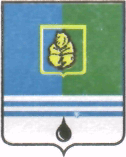 ПОСТАНОВЛЕНИЕАДМИНИСТРАЦИИ  ГОРОДА  КОГАЛЫМАХанты-Мансийского автономного округа - ЮгрыОт «09»   сентября  2015 г.                                                             №2725Об утверждении административного регламента предоставления муниципальнойуслуги «Выдача специального разрешенияна движение по автомобильным дорогамместного значения транспортного средства,осуществляющего перевозки тяжеловесныхи (или) крупногабаритных грузов»В соответствии с Федеральным законом от 08.11.2007 №257-ФЗ                «Об автомобильных дорогах и о дорожной деятельности в Российской Федерации и о внесении изменений в отдельные законодательные акты Российской Федерации», Федеральным законом от 27.07.2010 №210-ФЗ              «Об организации предоставления государственных и муниципальных услуг», постановлением Администрации города Когалыма от 07.02.2012 №289       «Об утверждении Порядка разработки и утверждения административных регламентов предоставления муниципальных услуг», постановлением Администрации города Когалыма от 16.08.2013 №2438 «Об утверждении реестра муниципальных услуг города Когалыма»:1. Утвердить административный регламент предоставления муниципальной услуги «Выдача специального разрешения на движение по автомобильным дорогам местного значения транспортного средства, осуществляющего перевозки тяжеловесных и (или) крупногабаритных грузов» согласно приложению.2. Муниципальному казенному учреждению «Управление                    жилищно-коммунального хозяйства города Когалыма» направить в юридическое управление Администрации города Когалыма текст постановления и приложение к нему, его реквизиты, сведения об источнике официального опубликования в порядке и сроки, предусмотренные распоряжением Администрации города Когалыма от 19.06.2013 №149-р               «О мерах по формированию регистра муниципальных нормативных правовых актов Ханты-Мансийского автономного округа–Югры» для дальнейшего направления в Управление государственной регистрации нормативных правовых актов Аппарата Губернатора Ханты-Мансийского автономного округа – Югры. 3. Постановление Администрации города Когалыма от 13.03.2012 №612 «Об определении размера вреда, причиняемого транспортными средствами, осуществляющими перевозки тяжеловесных грузов, при движении таких транспортных средств по автомобильным дорогам общего пользования местного значения города Когалыма» признать утратившим силу.4. Опубликовать настоящее постановление и приложение к нему в газете «Когалымский вестник» и разместить на официальном сайте Администрации города Когалыма в сети «Интернет» (www.admkogalym.ru).5. Контроль за выполнением постановления возложить на заместителя главы Администрации города Когалыма П.А.Ращупкина.Глава Администрации города Когалыма 			  В.И.СтепураСогласованно:зам. главы Администрации г.Когалыма			Т.И.Черныхзам. председателя КФ						Л.В.Скориковазам. начальника УЭ						Ю.Л.Спиридонованачальник ЮУ							И.А.Леонтьеваспец.-эксперт ОРАР УЭ					М.Е.Крылова и.о. начальника ОРЖКХ					Е.В.Епифановадиректор МКУ «УЖКХ» 					А.А.Морозовзам. директора МКУ «УОДОМС»				А.А.Яроши.о. начальника ОУ и ОФО					В.Н.ОмельченкоПодготовлено:вед. инженер ОГХ МКУ «УЖКХ»      			В.А.ГаламагаРазослать: МКУ «УЖКХ», ОРЖКХ, ЮУ, КФ, УЭ, МКУ «УОДОМС», ОУ и ОФО, ОГИБДД, МБУ «КСАТ», ОАО «ЮТЭК-Когалым», ТПП «Когалымнефтегаз», ТПП «Повхнефтегаз», прокуратура, печатное издание, Сабуров.Приложение к постановлению Администрации города Когалымаот 09.09.2015 №2725Административный регламентпредоставления муниципальной услуги «Выдача специального разрешения на движение по автомобильным дорогам местного значения транспортного средства, осуществляющего перевозки тяжеловесных и (или) крупногабаритных грузов»1. Общие положенияПредмет регулирования административного регламентаАдминистративный регламент предоставления муниципальной услуги «Выдача специального разрешения на движение по автомобильным дорогам местного значения транспортного средства, осуществляющего перевозки тяжеловесных и (или) крупногабаритных грузов» (далее – административный регламент) устанавливает сроки и последовательность административных процедур и административных действий при осуществлении полномочий по предоставлению муниципальной услуги Муниципальным казенным учреждением «Управление жилищно-коммунального хозяйства города Когалыма», а также порядок его взаимодействия с заявителями и органами власти при предоставлении муниципальной услуги (далее – муниципальная услуга).Круг заявителейЗаявителем на получение муниципальной услуги является владелец транспортного средства или его представитель.1.3. Требования к порядку информирования о правилах предоставления муниципальной услуги1.3.1. Информация о месте нахождения, справочных  телефонах,  графике работы, адресах электронной почты Администрации города Когалыма и его структурных подразделений, участвующих в предоставлении муниципальной услуги:а) Муниципальное казенное учреждение «Управление жилищно-коммунального хозяйства города Когалыма», отдел городского хозяйства (далее – МКУ «УЖКХ»).Местонахождение: 628481, город Когалым, Ханты-Мансийский автономный округ - Югра, Тюменская область, улица Дружбы народов,7, первый этаж, кабинет №121;телефон для справок: начальник отдела (34667) 9-37-94; специалист отдела (34667) 9-36-67; факс 2-92-04;адрес электронной почты: aleksandr.proskuryakov@admkogalym.ru;график работы: понедельник – пятница: 8.30 – 17.00;перерыв: 12.30 – 14.00;выходные дни: суббота, воскресенье.б) Муниципальное казенное учреждение «Управление обеспечения деятельности органов местного самоуправления» (далее – МКУ «УОДОМС») в части предоставления информации о поступивших денежных средствах в доход бюджета города по уплате госпошлины за выдачу специального разрешения на движение по автомобильным дорогам общего пользования местного значения транспортного средства, осуществляющего перевозки тяжеловесных и (или) крупногабаритных грузов, оплаты возмещения вреда, причиняемого транспортными средствами, осуществляющими перевозки тяжеловесных грузов, при движении по автомобильным дорогам местного значения. Местонахождение: 628481, Тюменская область, Ханты - Мансийский автономный округ - Югра, город Когалым, улица Дружбы народов, д.7, кабинет 412; телефон для справок: 8 (34667) 93-567, 39-657; адрес электронной почты: buhAdmKogalym@yandex.ru;график работы: понедельник – пятница с 08.30 до 17.00;перерыв с 12.30 до 14.00;выходные дни - суббота, воскресенье.1.3.2. Способы получения информации о местах нахождения, справочных телефонах, графиках работы, адресах официальных сайтов органов власти, организаций, обращение в которые необходимо для предоставления муниципальной услуги:а) Инспекция Федеральной налоговой службы по городу Когалыму Ханты-Мансийского автономного округа - Югры в части предоставления сведений из Единого государственного реестра юридических лиц и Единого государственного реестра индивидуальных предпринимателей.Инспекция Федеральной налоговой службы по городу Когалыму Ханты-Мансийского автономного округа - Югры находится по адресу: 628484, Тюменская область, Ханты-Мансийский автономный округ - Югра город Когалым, улица Бакинская, 4;телефоны для справок: (34667) 9-26-08, 9-26-93, 9-26-94, факс: (34667) 2-66-51; адрес электронной почты: i860800@r86.nalog.ru;график работы: понедельник, среда с 9-00 до 18-00; вторник, четверг с 9-00 до 20-00; пятница с 9-00 до 17-00; 1 и 3 субботы месяца с 10-00 до 15-00; выходные дни – 2-4 суббота месяца, воскресенье.б) Муниципальное бюджетное учреждение «Коммунспецавтотехника» (далее - МБУ «КСАТ») в части предоставления актов, материалов проведения обследований, оценки грузоподъемности и габаритов инженерных сооружений, состояния автомобильных дорог местного значения.МБУ «КСАТ» находится по адресу: 628483, Тюменская область, Ханты-Мансийский автономный округ - Югра, город Когалым, улица Повховское шоссе,2.телефон для справок: 8-(34667) 4-42-99, факс: 4-44-63;адрес электронной почты: ksat@mail.ru;график работы: понедельник - пятница: с 08.00 до 18.00;перерыв на обед: с 12.00 до 14.00;выходные дни - суббота, воскресенье.в) Филиал ОАО «РЖД» Центральная дирекция инфраструктуры Свердловская дирекция инфраструктуры Ноябрьская дистанция пути                   (далее – Ноябрьская дистанция пути) в части согласования маршрута транспортного средства, осуществляющего перевозки, тяжеловесных и (или) крупногабаритных грузов через железнодорожные переезды.Ноябрьская дистанция пути находится: 629811, город Ноябрьск 11, улица Транспортная, дом 1;телефоны для справок: 8 (3496) 45-52-30, 45-53-61;график работы: понедельник – пятница с 08.00 до 18.00;перерыв: с 12.30 до 14.00;выходные дни - суббота, воскресенье.г) Открытое акционерное общество «Югорская территориальная энергетическая компания – Когалым» (далее - ОАО «ЮТЭК-Когалым»), в части согласования маршрута транспортного средства, осуществляющего перевозки крупногабаритных грузов, для проезда под линиями электропередач.ОАО «ЮТЭК-Когалым» находится: 628481, Тюменская область, Ханты-Мансийский автономный округ - Югра, город Когалым, улица Дружбы народов,41; телефоны для справок: 8(34667) 2-38-35, 8(34667) 2-61-47,                             факс: 2-26-44; адрес электронной почты: energy-kogalym@mail.ru;график работы: понедельник – пятница с 08.30 до 17.00;перерыв с 12.30 до 14.00;выходные дни - суббота, воскресенье.д) ТПП «Когалымнефтегаз» ООО «ЛУКОЙЛ-Западная Сибирь»                (далее - ТПП «Когалымнефтегаз») в части согласования заявленного маршрута с владельцем автомобильных дорог.ТПП «Когалымнефтегаз» находится по адресу: 628481, Тюменская область, Ханты-Мансийский автономный округ - Югра, город Когалым, улица Дружбы народов,6.телефон для справок: 8-(34667) 6-20-02, факс: 2-35-20;адрес электронной почты: ws@lukoil.comграфик работы: понедельник - пятница: с 08.00 до 18.00;перерыв на обед: с 12.00 до 14.00;выходные дни - суббота, воскресенье.е) ТПП «Повхнефтегаз» ООО «ЛУКОЙЛ-Западная Сибирь»                     (далее - ТПП «Повхнефтегаз») в части согласования заявленного маршрута с владельцем автомобильных дорог.ТПП «Повхнефтегаз» находится по адресу: 628481, Тюменская область, Ханты-Мансийский автономный округ-Югра, город Когалым, улица Широкая,40.телефон для справок: 8-(34667) 6-40-02, факс: 6-25-09;адрес электронной почты: ws@lukoil.comграфик работы: понедельник - пятница: с 08.00 до 18.00;перерыв на обед: с 12.00 до 14.00;выходные дни - суббота, воскресенье.ж) Отдел Государственной инспекции безопасности дорожного движения отдела Министерства внутренних дел России по городу Когалыму (далее - отдел ГИБДД ОМВД России по г. Когалыму), в части согласования заявленного маршрута транспортного средства, осуществляющего перевозки тяжеловесных и (или) крупногабаритных грузов.Отдел ГИБДД ОМВД России по г. Когалыму, находится: 628481, Тюменская область, Ханты-Мансийский автономный округ – Югра, город Когалым, проспект Нефтяников, 10;телефоны для справок: 8(34667) 4-73-47;адрес электронной почты: www.gibdd.ruграфик работы: понедельник – пятница с 08.30 до 17.00;перерыв с 12.30 до 14.00;;выходные дни - суббота, воскресенье.1.3.4. Сведения, указанные в подпунктах 1.3.1, 1.3.2 пункта 1.3 настоящего административного регламента, размещаются на информационном стенде в месте предоставления муниципальной услуги и в информационно-телекоммуникационной сети «Интернет»:на официальном сайте Администрации города Когалыма www.admkogalym.ru (далее - официальный сайт);в федеральной государственной информационной системе «Единый портал государственных и муниципальных услуг (функций)» www.gosuslugi.ru (далее - Единый портал);в региональной информационной системе Ханты-Мансийского автономного округа - Югры «Портал государственных и муниципальных услуг (функций) Ханты-Мансийского автономного округа – Югры» 86.gosuslugi.ru (далее – региональный портал).1.3.5. Информирование заявителей по вопросам предоставления муниципальной услуги, в том числе о ходе предоставления муниципальной услуги, осуществляется в следующих формах:устной (при личном обращении заявителя и/или по телефону);письменной (при письменном обращении заявителя по почте, электронной почте, факсу);в форме информационных (мультимедийных) материалов в информационно-телекоммуникационной сети «Интернет» на официальном сайте, Едином и региональном порталах.Информация о муниципальной услуге также размещается в форме информационных (текстовых) материалов на информационном стенде в месте предоставления муниципальной услуги.1.3.6. В случае устного обращения (лично или по телефону) заявителя (его представителя) специалист МКУ «УЖКХ», ответственный за предоставление муниципальной услуги (далее – специалист МКУ «УЖКХ») осуществляет устное информирование (соответственно лично или по телефону) обратившегося за информацией заявителя. Устное информирование осуществляется в соответствии с графиком, указанным в подпункте 1.3.1 пункта 1.3 настоящего административного регламента, продолжительностью не более 15 минут.Ответ на телефонный звонок начинается с информации о наименовании органа, в который обратился заявитель, фамилии, имени, отчестве (при наличии) и должности специалиста, принявшего телефонный звонок.При общении с заявителями (по телефону или лично) специалист, ответственный за предоставление муниципальной услуги, должен корректно и внимательно относиться к гражданам, не унижая их чести и достоинства. Устное информирование о порядке предоставления муниципальной услуги должно проводиться с использованием официально-делового стиля речи.При невозможности специалиста, принявшего звонок, самостоятельно ответить на поставленный вопрос, телефонный звонок должен быть переадресован (переведен) на другое должностное лицо или же обратившемуся лицу должен быть сообщен телефонный номер, по которому можно будет получить необходимую информацию. Если для подготовки ответа требуется продолжительное время, специалист, осуществляющий устное информирование, может предложить заявителю направить письменное обращение о предоставлении ему письменного ответа либо назначить другое удобное для заявителя время для устного информирования. 1.3.7. Для получения информации по вопросам предоставления муниципальной услуги, сведений о ходе ее оказания, в письменной форме, заявителям необходимо обратиться в приемную заместителя главы Администрации города Когалыма, курирующего деятельность МКУ «УЖКХ», предоставляющего муниципальную услугу.При консультировании в письменной форме, в том числе электронной, ответ на обращение заявителя направляется на указанный им адрес (по письменному запросу заявителей на почтовый адрес или адрес электронной почты, указанный в запросе).Срок ответа на письменное обращение заявителя по вопросам предоставления муниципальной услуги составляет не более 30 календарных дней с даты регистрации обращения в МКУ «УЖКХ».Срок ответа на письменное обращение заявителя о ходе предоставления муниципальной услуги – в день регистрации обращения в МКУ «УЖКХ».1.3.8. Для получения информации по вопросам предоставления муниципальной услуги, сведений о ходе ее предоставления посредством Единого или регионального порталов заявителям необходимо использовать адреса в информационно-телекоммуникационной сети «Интернет», указанные в подпункте 1.3.4 пункта 1.3 настоящего административного регламента.1.3.9. На стенде, в месте предоставления муниципальной услуги и в информационно-телекоммуникационной сети «Интернет» размещается следующая информация:извлечения из законодательных и иных нормативных правовых актов Российской Федерации, в том числе муниципальных правовых актов, содержащих нормы, регулирующие деятельность по предоставлению муниципальной услуги;место нахождения, график работы, справочные телефоны, адреса электронной почты Администрации города Когалыма, МКУ «УЖКХ»;сведения о способах получения информации о местах нахождения и графиках работы органов власти, обращение в которые необходимо для предоставления муниципальной услуги; процедура получения информации заявителями по вопросам предоставления муниципальной услуги, сведений о ходе предоставления муниципальной услуги;бланки заявлений о предоставлении муниципальной услуги и образцы их заполнения;исчерпывающий перечень документов, необходимых для предоставления муниципальной услуги;основания для отказа в предоставлении муниципальной услуги;блок-схема предоставления муниципальной услуги;текст настоящего административного регламента с приложениями (извлечения – на информационном стенде); полная версия размещается в информационно-телекоммуникационной сети «Интернет», либо полный текст административного регламента можно получить, обратившись к специалисту МКУ «УЖКХ».В случае внесения изменений в порядок предоставления муниципальной услуги специалист МКУ «УЖКХ», ответственный за предоставление муниципальной услуги, в срок, не превышающий 5 рабочих дней со дня вступления в силу таких изменений, обеспечивает размещение информации в информационно-телекоммуникационной сети «Интернет» и на информационном стенде, находящемся в месте предоставления муниципальной услуги.Стандарт предоставления муниципальной услуги2.1. Наименование муниципальной услуги: выдача специального разрешения на движение по автомобильным дорогам местного значения транспортного средства, осуществляющего перевозки тяжеловесных и (или) крупногабаритных грузов.2.2. Наименование органа местного самоуправления, предоставляющего муниципальную услугу, его структурных подразделений, участвующих в предоставлении муниципальной услуги.2.2.1. Отдел развития жилищно-коммунального хозяйства Администрации города Когалыма осуществляет координацию деятельности МКУ «УЖКХ» по предоставлению муниципальной услуги. 2.2.2. Непосредственное предоставление муниципальной услуги осуществляет МКУ «УЖКХ».При предоставлении муниципальной услуги специалист МКУ «УЖКХ» осуществляет информационное взаимодействие с: - Инспекцией Федеральной налоговой службы по городу Когалыму Ханты-Мансийского автономного округа - Югры;- МКУ «УОДОМС»;- МБУ «КСАТ»; - Ноябрьской дистанцией пути; - ОАО «ЮТЭК-Когалым»;- Отделом ГИБДД ОМВД России по г. Когалыму;- владельцами автомобильных дорог – исполнительными органами государственной власти, Администрацией города Когалыма, физическими или юридическими лицами, владеющими автомобильными дорогами на вещном праве в соответствии с законодательством Российской Федерации. В соответствии с требованиями пункта 3 части 1 статьи 7 Федерального закона от 27.07.2010 №210-ФЗ «Об организации предоставления государственных и муниципальных услуг» (далее – Федеральный закон     №210-ФЗ) запрещается требовать от заявителя осуществления действий, в том числе согласований, необходимых для получения муниципальной услуги и связанных с обращением в иные государственные органы, организации, за исключением получения услуг и получения документов и информации, предоставляемых в результате предоставления таких услуг, включенных в Перечень услуг, которые являются необходимыми и обязательными для предоставления органами местного самоуправления муниципальных услуг, утвержденный решением Думы города Когалыма от 24.06.2011 №58-ГД             «Об утверждении перечня услуг, которые являются необходимыми и обязательными для предоставления органами местного самоуправления города Когалыма муниципальных услуг, а также порядка определения размера платы за оказание таких услуг».	2.3. Результат предоставления муниципальной услугиРезультатом предоставления муниципальной услуги является:выдача заявителю специального разрешения на движение по автомобильным дорогам местного значения транспортного средства, осуществляющего перевозки тяжеловесных и (или) крупногабаритных грузов (далее – специальное разрешение);выдача (направление) заявителю решения об отказе в выдаче специального разрешения.Специальное разрешение оформляется специалистом МКУ «УЖКХ» по форме согласно приложению 1 к Порядку выдачи специального разрешения на движение по автомобильным дорогам транспортного средства, осуществляющего перевозки тяжеловесных и (или) крупногабаритных грузов, утвержденному приказом Минтранса России от 24.07.2012 №258                          «Об утверждении Порядка выдачи специального разрешения на движение по автомобильным дорогам транспортного средства, осуществляющего перевозки тяжеловесных и (или) крупногабаритных грузов» (далее – Порядок выдачи специального разрешения на движение по автомобильным дорогам транспортного средства, осуществляющего перевозки тяжеловесных и (или) крупногабаритных грузов).Решение об отказе в выдаче специального разрешения с указанием причины отказа оформляется в форме уведомления на фирменном бланке Администрации города Когалыма за подписью заместителя главы Администрации города Когалыма, курирующего МКУ «УЖКХ», либо лица его замещающего.2.4. Срок предоставления муниципальной услугиСпециальное разрешение выдается на одну поездку или на несколько поездок (не более десяти) транспортного средства по определенному маршруту с аналогичным грузом, имеющим одинаковую характеристику (наименование, габариты, масса). Специальное разрешение выдается на срок до 3 месяцев.Специальное разрешение в случае, если требуется согласование только владельцев автомобильных дорог, и при наличии соответствующих согласований выдается в срок, не превышающий 11 рабочих дней с даты регистрации заявления о предоставлении муниципальной услуги специалистом МКУ «УЖКХ», в случае необходимости согласования маршрута транспортного средства с отделом ГИБДД ОМВД России по                     г. Когалыму – в течение 15 рабочих дней с даты регистрации заявления о предоставлении муниципальной услуги специалистом МКУ «УЖКХ».В случае, если для осуществления перевозки тяжеловесных и (или) крупногабаритных грузов требуется оценка технического состояния автомобильных дорог, их укрепление или принятие специальных мер по обустройству автомобильных дорог, их участков, а также пересекающих автомобильную дорогу сооружений и инженерных коммуникаций, срок выдачи специального разрешения увеличивается на срок проведения указанных мероприятий.В случае отсутствия возможности использования факсимильной связи, Единого или регионального портала и (или) единой системы межведомственного электронного взаимодействия срок выдачи специального разрешения увеличивается на срок доставки документов почтой России.По постоянному маршруту транспортного средства, осуществляющего перевозки тяжеловесных и (или) крупногабаритных грузов по автомобильным дорогам, установленному в соответствии с частью 5 статьи 31 Федерального закона от 08.11.2007 №257-ФЗ «Об автомобильных дорогах и о дорожной деятельности в Российской Федерации и о внесении изменений в отдельные законодательные акты Российской Федерации», выдача специального разрешения на перевозки крупногабаритных грузов по такому маршруту осуществляется в срок не более 3 рабочих дней со дня согласования отделом ГИБДД ОМВД России по г. Когалыму, тяжеловесных грузов – не более 3 рабочих дней со дня предоставления документа, подтверждающего оплату возмещения вреда, причиняемого транспортным средством, осуществляющим перевозки тяжеловесного груза. По письменному обращению заявителя в течение 1 рабочего дня до выдачи специального разрешения в случае, если не требуется согласование маршрута транспортного средства с отделом ГИБДД ОМВД России по г. Когалыму, допускается замена указанного в заявлении на получение специального разрешения транспортного средства на аналогичное по своим техническим характеристикам, весовым и габаритным параметрам при условии предоставления подтверждающих однотипность весовых и габаритных параметров документов (копия паспорта транспортного средства или свидетельства о регистрации).Заявления по экстренному пропуску тяжеловесных и (или) крупногабаритных грузов, направляемых для ликвидации последствий чрезвычайных ситуаций, рассматриваются специалистом МКУ «УЖКХ», в оперативном порядке в течение 1 рабочего дня с возможностью предъявления копий платежных документов, подтверждающих оплату государственной пошлины за выдачу специального разрешения, платежей за возмещение вреда, причиняемого транспортными средствами, осуществляющими перевозки тяжеловесных грузов, автомобильным дорогам, после выдачи специального разрешения.В случае нарушения владельцами автомобильных дорог или согласующими организациями установленных сроков согласования, специалист отдела МКУ «УЖКХ», приостанавливает оформление специального разрешения до получения ответа с предоставлением заявителю информации о причинах приостановления.Выдача специального разрешения заявителю осуществляется в течение 15 минут при получении специалистом МКУ «УЖКХ», сведений об оплате государственной пошлины за выдачу специального разрешения, платежей за возмещение вреда, причиняемого транспортным средством, осуществляющим перевозки тяжеловесных грузов, автомобильным дорогам, расходов на укрепление автомобильных дорог или принятие специальных мер по обустройству автомобильных дорог или их участков, а также оригинала заявления и схемы транспортного средства, и заверенных копий документов, указанных в подпунктах 2 – 5 пункта 2.6 настоящего административного регламента, в случае подачи заявления в адрес МКУ «УЖКХ» посредством факсимильной связи.Срок выдачи (направления) заявителю уведомления об отказе в выдаче специального разрешения – в день принятия такого решения.2.5. Правовые основания для предоставления муниципальной услугиПредоставление муниципальной услуги осуществляется в соответствии с:Налоговым кодексом Российской Федерации (часть вторая) от 05.08.2000 №117-ФЗ («Собрание законодательства Российской Федерации», 07.08.2000, №32, ст.3340);Федеральным законом от 10.12.1995 №196-ФЗ «О безопасности дорожного движения» («Собрание законодательства Российской Федерации», 1995, №50, ст.4873);Федеральным законом от 08.11.2007 №257-ФЗ «Об автомобильных дорогах и о дорожной деятельности в Российской Федерации и о внесении изменений в отдельные законодательные акты Российской Федерации» («Собрание законодательства Российской Федерации», 2007, №46, ст.5553);Федеральным законом от 27.07.2010 №210-ФЗ «Об организации предоставления государственных и муниципальных услуг» («Российская газета», №168, 30.07.2010);постановлением Правительства Российской Федерации от 23.10.1993 №1090 «О правилах дорожного движения» («Собрание актов Президента Российской Федерации и Правительства Российской Федерации», 1993, № 47, ст. 4531);постановлением Правительства Российской Федерации от 16.11.2009 №934 «О возмещении вреда, причиняемого транспортными средствами, осуществляющими перевозки тяжеловесных грузов по автомобильным дорогам Российской Федерации» («Собрание законодательства Российской Федерации», 23.11.2009, № 47);постановлением Правительства Российской Федерации от 15.04.2011 №272 «Об утверждении правил перевозок грузов автомобильным транспортом» («Собрание законодательства Российской Федерации», 25.04.2011, №17,  ст. 2407);приказом Министерства транспорта Российской Федерации от 27.08. 2009 №150 «О порядке проведения оценки технического состояния автомобильных дорог» («Бюллетень нормативных актов федеральных органов исполнительной власти», от 15.02.2010,№7);приказом Министерства транспорта Российской Федерации от 24.07.2012 №258 «Об утверждении Порядка выдачи специального разрешения на движение по автомобильным дорогам транспортного средства, осуществляющего перевозки тяжеловесных и (или) крупногабаритных грузов» («Российская газета» от 16.11.2012, №265);приказом Министерства транспорта Российской Федерации от 15.01.2014 №7 «Об утверждении правил обеспечения безопасности перевозок пассажиров и грузов автомобильным транспортом и городским наземным электрическим транспортом и перечня мероприятий по подготовке работников юридических лиц и индивидуальных предпринимателей, осуществляющих перевозки автомобильным транспортом и городским наземным электрическим транспортом, к безопасной работе и транспортных средств к безопасной эксплуатации» («Российская газета» от 20.06.2014, №136);законом Ханты – Мансийского автономного округа – Югры от 11.06.2010 №102 «Об административных нарушениях» (Собрание законодательства Ханты - Мансийского автономного округа - Югры, 01.06.2010 - 15.06.2010 №6 (часть I), ст. 461, Новости Югры», № 107, 13.07.2010);Уставом муниципального образования город окружного значения Когалым, принят решением Думы города Когалыма от 09.09.1996 №62 («Когалымский вестник», №32, 12.08.2005. Зарегистрировано в ГУ Минюста РФ по Уральскому федеральному округу 17.11.2005 №RU863010002005009);постановлением Администрации города Когалыма от 19.11.2012 №2691 «Об утверждении Устава муниципального казенного учреждения «Управление жилищно - коммунального хозяйства города Когалыма» («Когалымский вестник» от 21.11.2012 №47 (451));постановлением Администрации города Когалыма от 07.02.2012 №289 «Об утверждении Порядка разработки и утверждения административных регламентов предоставления муниципальных услуг» («Когалымский вестник» от 10.02.2012 №06);постановлением Администрации города Когалыма от 01.03.2013 №521 «Об утверждении порядка подачи и рассмотрения жалоб на решения и действия (бездействие) Администрации города Когалыма и ее структурных подразделений, предоставляющих муниципальные услуги, и их должностных лиц, муниципальных служащих» («Жемчужина Сибири» 07.03.2013 №8 (286));распоряжением Администрации города Когалыма 04.12.2012 №307-р «Об утверждении положения об отделе жилищно-коммунального хозяйства Администрации города Когалыма»;  настоящим административным регламентом.2.6. Исчерпывающий перечень документов, необходимых для предоставления муниципальной услуги:1) заявление на получение специального разрешения на движение по автомобильным дорогам местного значения транспортного средства, осуществляющего перевозки тяжеловесных и (или) крупногабаритных грузов (далее – заявление о предоставлении муниципальной услуги);2) копия документов транспортного средства (паспорт транспортного средства или свидетельство о регистрации транспортного средства), с использованием которого планируется перевозка тяжеловесных и (или) крупногабаритных грузов;3) схема транспортного средства (автопоезда), с использованием которого планируется перевозка тяжеловесных и (или) крупногабаритных грузов, с изображением размещения такого груза;4) сведения о технических требованиях к перевозке заявленного груза в транспортном положении;5) документ, подтверждающий полномочия представителя владельца транспортного средства (в случае подачи заявления представителем владельца транспортного средства);6) сведения о государственной регистрации заявителя в качестве индивидуального предпринимателя или юридического лица, зарегистрированных на территории Российской Федерации;7) копия платежного документа (квитанция или платежное поручение), подтверждающего оплату государственной пошлины за выдачу специального разрешения;8) документ о согласовании заявленного маршрута или об отказе в его согласовании от всех владельцев автомобильных дорог, по которым проходит маршрут транспортного средства, осуществляющего перевозку тяжеловесных и (или) крупногабаритных грузов  и отделом ГИБДД ОМВД России по городу Когалыму; 9) копия платежного документа (квитанция или платежное поручение), подтверждающего оплату за возмещение вреда, причиняемого транспортным средством, осуществляющим перевозку тяжеловесных грузов, по автомобильным дорогам местного значения.10) копия платежного документа (квитанция или платежное поручение), подтверждающего оплату расходов на укрепление автомобильных дорог или принятие специальных мер по обустройству автомобильных дорог или их участков.2.6.1. Документы, указанные в подпунктах 1 – 5 пункта 2.6 настоящего административного регламента, представляются заявителем в МКУ «УЖКХ» самостоятельно.2.6.2. Документы, указанные в подпунктах 6, 7, 9, 10 пункта 2.6 настоящего административного регламента, запрашиваются специалистом МКУ «УЖКХ», в рамках межведомственного информационного взаимодействия самостоятельно или могут быть предоставлены заявителем по собственной инициативе.2.6.3. Документ, указанный в подпункте 8 пункта 2.6 настоящего административного регламента, запрашивается специалистом МКУ «УЖКХ» самостоятельно.2.6.4. Способы получения заявителями документов, необходимых для предоставления муниципальной услуги.Формы заявлений о предоставлении муниципальной услуги заявитель может получить:на информационном стенде в месте предоставления муниципальной услуги;у специалиста МКУ «УЖКХ», ответственного за предоставление муниципальной услуги;посредством информационно-телекоммуникационной сети «Интернет» на официальном сайте, Едином и региональном порталах.Сведения, указанные в подпункте 6 пункта 2.6 настоящего административного регламента, заявитель может получить, обратившись в инспекцию Федеральной налоговой службы по городу Когалыму Ханты-Мансийского автономного округа - Югры (способы получения информации о месте нахождения и графике работы федерального органа указаны в подпункте «а» пункта 1.3.2 настоящего административного регламента).Документы, указанные в подпунктах 7, 9, 10 пункта 2.6 настоящего административного регламента, заявитель может получить, обратившись в МКУ «УОДОМС» (способы получения информации о месте нахождения и графике работы федерального органа указаны в подпункте «б» пункта 1.3.1 настоящего административного регламента).2.6.5. Требования к документам, необходимым для предоставления муниципальной услуги.Заявление о предоставлении муниципальной услуги предоставляется по форме согласно  приложению 2 к Порядку выдачи специального разрешения на движение по автомобильным дорогам транспортного средства, осуществляющего перевозки тяжеловесных и (или) крупногабаритных грузов.В заявлении о предоставлении муниципальной услуги указывается: наименование уполномоченного органа; наименование и организационно-правовая форма – для юридических лиц; фамилия, имя, отчество с указанием статуса индивидуального предпринимателя – для индивидуальных предпринимателей;идентификационный номер налогоплательщика и основной государственный регистрационный номер – для российских юридических лиц и индивидуальных предпринимателей;адрес (местонахождение) юридического лица; фамилия, имя, отчество руководителя; телефон; фамилия, имя, отчество, адрес места жительства, данные документа, удостоверяющего личность, – для физических лиц и индивидуальных предпринимателей; банковские реквизиты (наименование банка, расчетный счет, корреспондентский счет, банковский индивидуальный код).В заявлении о предоставлении муниципальной услуги также указываются: исходящий номер и дата заявления, наименование, адрес и телефон владельца транспортного средства, маршрут движения (пункт отправления – пункт назначения с указанием их адресов в населенных пунктах, если маршрут проходит по улично-дорожной сети населенных пунктов), вид перевозки, срок перевозки, количество поездок, характеристику груза (наименование, габариты, масса, делимость), сведения о транспортном средстве (автопоезде) (марка и модель транспортного средства (тягача, прицепа (полуприцепа), государственный регистрационный знак транспортного средства (тягача, прицепа (полуприцепа), параметры транспортного средства (автопоезда) (масса транспортного средства (автопоезда) без груза/с грузом, масса тягача, прицепа (полуприцепа), расстояние между осями, нагрузки на оси, габариты транспортного средства (автопоезда) (длина, ширина, высота), минимальный радиус поворота с грузом, необходимость автомобиля сопровождения (прикрытия), предполагаемая максимальная скорость движения транспортного средства (автопоезда).Заявление о предоставлении муниципальной услуги оформляется на русском языке машинописным текстом (буквами латинского алфавита возможно оформление адреса владельца транспортного средства, наименования владельца транспортного средства, груза, марок и моделей транспортных средств, их государственных регистрационных знаков).Схема транспортного средства (автопоезда), с использованием которого планируется перевозка тяжеловесных и (или) крупногабаритных грузов, с изображением размещения такого груза предоставляется согласно приложению 3 к Порядку выдачи специального разрешения на движение по автомобильным дорогам транспортного средства, осуществляющего перевозки тяжеловесных и (или) крупногабаритных грузов. На схеме транспортного средства изображается транспортное средство, планируемое к участию в перевозке, количество осей и колес на нем, взаимное расположение осей и колес, распределение нагрузки по осям и в случае неравномерного распределения нагрузки по длине оси – распределение на отдельные колеса;Заявление о предоставлении муниципальной услуги и схема транспортного средства (автопоезда) заверяются подписью заявителя (для физических лиц), подписью руководителя или уполномоченного лица и печатью (для юридических лиц и индивидуальных предпринимателей).Копии документов транспортного средства (паспорт транспортного средства или свидетельство о регистрации транспортного средства), с использованием которого планируется перевозка тяжеловесных и (или) крупногабаритных грузов, заверяются подписью и печатью владельца транспортного средства или нотариально.2.6.6. Способы подачи документов, необходимых для предоставления муниципальной услуги:при личном обращении в МКУ «УЖКХ»;по почте в адрес МКУ «УЖКХ»;посредством факсимильной связи, с последующим предоставлением оригинала заявления и документов до начала оформлении специального разрешения;посредством Единого или регионального порталов. 2.6.7. Непредставление заявителем документов и информации, которые он вправе представить по собственной инициативе, не является основанием для отказа ему в предоставлении муниципальной услуги.2.6.8. Запрещается требовать от заявителей:представления документов и информации или осуществления действий, представление или осуществление которых не предусмотрено нормативными правовыми актами, регулирующими отношения, возникающие в связи с предоставлением муниципальной услуги;представления документов и информации, в том числе подтверждающих внесение заявителем платы за предоставление государственных и муниципальных услуг, которые находятся в распоряжении органов, предоставляющих государственные услуги, органов, предоставляющих муниципальные услуги, иных государственных органов, органов местного самоуправления либо подведомственных государственным органам или органам местного самоуправления организаций, участвующих в предоставлении предусмотренных частью 1 статьи 1 Федерального закона №210-ФЗ государственных и муниципальных услуг, в соответствии с нормативными правовыми актами Российской Федерации, нормативными правовыми актами Ханты-Мансийского автономного округа  Югры, муниципальными правовыми актами, за исключением документов, включенных в определенный частью 6 статьи 7 указанного Федерального закона перечень документов. Заявитель вправе представить указанные документы и информацию в орган, предоставляющий муниципальную услугу, по собственной инициативе.2.7. Исчерпывающий перечень оснований для отказа в приеме документов, необходимых для предоставления муниципальной услугиИсчерпывающий перечень оснований для отказа в приеме документов, необходимых для выдачи специального разрешения:1) заявление о предоставлении муниципальной услуги подписано лицом, не имеющим полномочий на подписание данного заявления;2) заявление о предоставлении муниципальной услуги не содержит сведений, указанных в подпункте 2.6.5 пункта 2.6 настоящего административного регламента;3) к заявлению о предоставлении муниципальной услуги не приложены документы, соответствующие требованиям подпунктов 2 – 5 пункта 2.6, и подпункта 2.6.5 пункта 2.6 настоящего административного регламента.2.8. Исчерпывающий перечень оснований для приостановления и (или) отказа в предоставлении муниципальной услугиПредоставление муниципальной услуги приостанавливается в случае, нарушения владельцами автомобильных дорог или согласующими организациями установленных сроков согласования маршрута транспортного средства. Предоставление муниципальной услуги приостанавливается до получения ответа с предоставлением заявителю информации о причинах приостановления.2.9. Исчерпывающий перечень оснований для отказа в выдаче специального разрешения:МКУ «УЖКХ» принимает решение об отказе в выдаче специального разрешения в случае, если:1)  отсутствует наличие полномочий на выдачу специального разрешения по заявленному маршруту;2) сведения, предоставленные в заявлении и документах, не соответствуют техническим характеристикам транспортного средства и груза, а также технической возможности осуществления заявленной перевозки тяжеловесных и (или) крупногабаритных грузов;3)   установленные требования о перевозке делимого груза не соблюдены;4) при согласовании маршрута установлена невозможность осуществления перевозки по заявленному маршруту транспортным средством с заявленными техническими характеристиками в связи с техническим состоянием автомобильной дороги, искусственного сооружения или инженерных коммуникаций, а также по требованиям безопасности дорожного движения;5)  отсутствует согласие заявителя на:проведение оценки технического состояния автомобильной дороги в случае, если требуется оценка технического состояния автомобильных дорог, в том числе в случае, когда масса транспортного средства (автопоезда) с грузом или без превышает фактическую грузоподъемность искусственных дорожных сооружений, расположенных по маршруту транспортного средства, осуществляющего перевозку тяжеловесного груза;принятие специальных мер по обустройству пересекающих автомобильную дорогу сооружений и инженерных коммуникаций, определенных согласно проведенной оценке технического состояния автомобильной дороги и в установленных законодательством случаях;укрепление автомобильных дорог или принятие специальных мер по обустройству автомобильных дорог или их участков, определенных согласно проведенной оценке технического состояния автомобильной дороги и в установленных законодательством случаях;6) заявитель не произвел оплату оценки технического состояния автомобильных дорог, их укрепления в случае, если такие работы были проведены по согласованию с заявителем;7) заявитель не произвел оплату принятия специальных мер по обустройству автомобильных дорог, их участков, а также пересекающих автомобильную дорогу сооружений и инженерных коммуникаций, если такие работы были проведены по согласованию с заявителем;8) заявитель не внес плату в счет возмещения вреда, причиняемого автомобильным дорогам транспортным средством, осуществляющим перевозку тяжеловесных грузов;9) заявитель не произвел оплату государственной пошлины за выдачу специального разрешения;10) отсутствие оригинала заявления и схемы автопоезда на момент выдачи специального разрешения, заверенных регистрационных документов транспортного средства, если заявление и документы ранее направлялись в МКУ «УЖКХ» с использованием факсимильной связи.2.10. Порядок, размер и основания взимания государственной пошлины, взимаемой за предоставление муниципальной услугиЗа выдачу специального разрешения заявителем уплачивается государственная пошлина, размер которой предусмотрен пунктом 111 части 1 статьи 333.33 Налогового Кодекса Российской Федерации, в размере 1 600 рублей. Для получения специального разрешения на перевозку тяжеловесных грузов владелец транспортного средства, осуществляющего перевозки тяжеловесных грузов, возмещает вред, причиняемый таким транспортным средством, при движении по автомобильным дорогам общего пользования местного значения в соответствии с показателями размера вреда, причиняемого транспортными средствами, осуществляющими перевозки тяжеловесных грузов, при движении транспортных средств по автомобильным дорогам местного значения города Когалыма, согласно приложению 4 к настоящему административному регламенту.Заявитель в течение трех рабочих дней после получения уведомления должен оплатить указанную в уведомлении сумму.Реквизиты для оплаты размещаются на информационном стенде уполномоченного органа, а также предоставляются на основании устных и письменных обращений заявителя согласно приложению 8 к настоящему административному регламенту.2.11. Максимальный срок ожидания в очереди при подаче заявления о предоставлении муниципальной услуги и при получении результата предоставления муниципальной услуги не должен превышать 15 минут.2.12. Срок и порядок регистрации заявления о предоставлении муниципальной услуги, в том числе поступившего посредством электронной почты и с использованием Единого и регионального порталовПисьменные обращения, поступившие в адрес МКУ «УЖКХ», подлежат обязательной регистрации специалистом МКУ «УЖКХ» в журнале регистрации заявлений в течение 1 рабочего дня с даты поступления обращения в МКУ «УЖКХ».В случае направления заявления о предоставлении муниципальной услуги посредством Единого или регионального порталов заявление регистрируется информационной системой. Датой приема указанного заявления является дата его регистрации в информационной системе.В случае личного обращения заявителя в МКУ «УЖКХ», заявление о предоставлении муниципальной услуги подлежит приему специалистом отдела МКУ «УЖКХ» в течение 15 минут и регистрируется в журнале регистрации заявлений и выдачи специальных разрешений приложение 6 к настоящему административному регламенту.Критерий принятия решения о приеме и регистрации заявления: отсутствие оснований для отказа в приеме документов, необходимых для выдачи специального разрешения, указанных в пункте 2.7 настоящего административного регламента.Специалист МКУ «УЖКХ», ответственный за предоставление муниципальной услуги, предоставляет заявителю по его требованию сведения о дате приема заявления и его регистрационном номере.В случае подачи заявления с использованием Единого или регионального порталов информирование заявителя о его регистрационном номере происходит через личный кабинет заявителя на Едином или региональном портале.При наличии оснований для отказа в приеме документов, необходимых для выдачи специального разрешения, указанных в пункте 2.7 настоящего административного регламента, заявитель уведомляется об отказе в регистрации заявления о предоставлении муниципальной услуги с указанием оснований принятия такого решения: устно (при личном обращении заявителя или по телефону - при наличии в заявлении телефона заявителя) и в обязательном порядке письменно, приложение 2 к настоящему административному регламенту на номер факса заявителя, а при его отсутствии в заявлении - по адресу, указанному в заявлении о предоставлении муниципальной услуги, или через личный кабинет заявителя на Едином или региональном портале - в случае подачи заявления с использованием Единого или регионального портала.2.13. Требования к помещениям, в которых предоставляется муниципальная услуга, к местам ожидания и приема заявителей, размещению и оформлению визуальной, текстовой и мультимедийной информации о порядке предоставления муниципальной услугиЗдание, в котором предоставляется муниципальная услуга, расположено с учетом пешеходной доступности для заявителей от остановок общественного транспорта, оборудовано отдельным входом для свободного доступа заявителей.Вход в здание должен быть оборудован информационной табличкой (вывеской), содержащей информацию о наименовании, местонахождении, режиме работы, а также о телефонных номерах справочной службы. Все помещения, в которых предоставляется муниципальная услуга, должны соответствовать санитарно-эпидемиологическим требованиям, правилам пожарной безопасности, нормам охраны труда.Каждое рабочее место работника, предоставляющего муниципальную услугу, оборудуется персональным компьютером с возможностью доступа к необходимым информационным базам данных и печатающим устройствам, позволяющим своевременно и в полном объеме получать справочную информацию по вопросам предоставления услуги и организовать предоставление муниципальной услуги в полном объеме.Места ожидания должны соответствовать комфортным условиям для заявителей.Места ожидания оборудуются столами, стульями или скамьями (банкетками), информационными стендами, информационными терминалами, обеспечиваются писчей бумагой и канцелярскими принадлежностями в количестве, достаточном для оформления документов заявителями.Информационные стенды размещаются на видном, доступном месте в любом из форматов: настенных стендах, напольных или настольных стойках, призваны обеспечить заявителей исчерпывающей информацией. Стенды должны быть оформлены в едином стиле, надписи сделаны черным шрифтом.Оформление визуальной, текстовой и мультимедийной информации о муниципальной услуге должно соответствовать оптимальному зрительному и слуховому восприятию этой информации заявителями.На информационных стендах и в информационно-телекоммуникационной сети «Интернет» размещается информация, указанная в пункте 1.3.9 настоящего административного регламента.2.14. Показатели доступности и качества муниципальной услуги2.14.1.  Показателями доступности муниципальной услуги являются:транспортная доступность к местам предоставления муниципальной услуги;доступность информирования заявителей по вопросам предоставления муниципальной услуги, в том числе о ходе предоставления муниципальной услуги, в форме устного или письменного информирования, в том числе посредством Единого и регионального порталов;бесплатность предоставления информации о процедуре предоставления муниципальной услуги;доступность заявителей к формам заявлений и иным документам, необходимым для получения муниципальной услуги, размещенных на Едином и региональном порталах, в том числе с возможностью их копирования и заполнения в электронном виде;возможность направления заявителем документов в электронной форме посредством Единого и регионального порталов.2.14.2. Показателями качества муниципальной услуги являются:соблюдение должностным лицом МКУ «УЖКХ», предоставляющим муниципальную услугу, сроков предоставления муниципальной услуги;соблюдение времени ожидания в очереди при подаче заявления о предоставлении муниципальной услуги и при получении результата предоставления муниципальной услуги;отсутствие обоснованных жалоб заявителей на качество предоставления муниципальной услуги, действия (бездействие) должностных лиц и решений, принимаемых (осуществляемых) в ходе предоставления муниципальной услуги;восстановление нарушенных прав заявителя.2.15. Иные требования, в том числе учитывающие особенности предоставления муниципальной услуги в многофункциональных центрах предоставления государственных и муниципальных услуг и особенности предоставления муниципальной услуги в электронной формеПредоставление муниципальной услуги в электронной форме посредством Единого и регионального порталов осуществляется с использованием усиленной квалификационной электронной подписи в соответствии с законодательством об электронной цифровой подписи.Действия, связанные с проверкой действительности усиленной квалифицированной электронной подписи заявителя, использованной при обращении за получением муниципальной услуги, а также с установлением перечня классов средств удостоверяющих центров, которые допускаются для использования в целях обеспечения указанной проверки и определяются на основании утверждаемой федеральным органом исполнительной власти по согласованию с Федеральной службой безопасности Российской Федерации модели угроз безопасности информации в информационной системе, используемой в целях приема обращений за предоставлением такой услуги, осуществляются в соответствии с постановлением Правительства Российской Федерации от 25 августа 2012 года №852 «Об утверждении Правил использования усиленной квалифицированной электронной подписи при обращении за получением государственных и муниципальных услуг и о внесении изменения в Правила разработки и утверждения административных регламентов предоставления государственных услуг».Предоставление муниципальной услуги в МФЦ не осуществляется.3. Состав, последовательность и сроки выполнения административных процедур, требования к порядку их выполнения, в том числе особенности выполнения административных процедур в электронной форме3.1 Предоставление муниципальной услуги включает в себя следующие административные процедуры:1) прием и регистрация заявления о предоставлении муниципальной услуги;2) формирование и направление межведомственных запросов в органы власти, участвующие в предоставлении муниципальной услуги; 3) рассмотрение заявления о предоставлении муниципальной услуги;4) согласование маршрута транспортного средства, осуществляющего перевозки тяжеловесных и (или) крупногабаритных грузов;5) согласование маршрута транспортного средства, осуществляющего перевозки тяжеловесных и (или) крупногабаритных грузов, для движения которого требуется оценка технического состояния автомобильных дорог, их укрепление или принятие специальных мер по обустройству автомобильных дорог, их участков, а также пересекающих автомобильную дорогу сооружений и инженерных коммуникаций;6) рассмотрение представленных документов, оформление специального разрешения или принятие решения об отказе в выдаче специального разрешения; 7) выдача (направление) заявителю документов, являющихся результатом предоставления муниципальной услуги.Блок-схема предоставления муниципальной услуги приведена в приложении 1 к настоящему административному регламенту.3.2. Прием и регистрация заявления о предоставлении муниципальной услугиОснованием для начала административной процедуры является поступление в МКУ «УЖКХ» заявления о предоставлении муниципальной услуги, в том числе посредством Единого или регионального порталов.Сведения о должностных лицах, ответственных за выполнение каждого административного действия, входящего в состав административной процедуры:за прием и регистрацию заявления, поступившего факсом или по почте, в адрес МКУ «УЖКХ» – специалист МКУ «УЖКХ», ответственный за предоставление муниципальной услуги;за прием и регистрацию заявления, предоставленного заявителем лично в МКУ «УЖКХ» – специалист МКУ «УЖКХ», ответственный за предоставление муниципальной услуги;за устное уведомление заявителя об отказе в регистрации заявления о предоставлении муниципальной услуги - специалист МКУ «УЖКХ», ответственный за предоставление муниципальной услуги;за оформление уведомления об отказе в регистрации заявления о предоставлении муниципальной услуги – специалист МКУ «УЖКХ», ответственный за предоставление муниципальной услуги;за подписание и регистрацию уведомления об отказе в регистрации заявления о предоставлении муниципальной услуги – специалист МКУ «УЖКХ» ответственный за предоставление муниципальной услуги;за выдачу (направление) заявителю уведомления об отказе в регистрации заявления о предоставлении муниципальной услуги – специалист МКУ «УЖКХ», ответственный за предоставление муниципальной услуги.Содержание административных действий, входящих в состав административной процедуры: прием заявления о предоставлении муниципальной услуги при личном обращении заявителя (продолжительность и (или) максимальный срок выполнения - 15 минут с момента получения заявления о предоставлении муниципальной услуги);регистрация заявления о предоставлении муниципальной услуги, оформление, подписание, регистрация и выдача (уведомления) заявителю решения об отказе в регистрации заявления о предоставлении муниципальной услуги продолжительность и (или) максимальный срок выполнения - в течение 1 рабочего дня с даты его поступления в МКУ «УЖКХ».Критерий принятия решения о приеме и регистрации заявления: отсутствие оснований для отказа в приеме документов, необходимых для выдачи специального разрешения, указанных в пункте 2.7 настоящего административного регламента.Результат выполнения административной процедуры: зарегистрированное заявление о предоставлении муниципальной услуги;информирование заявителя об отказе в регистрации заявления о предоставлении муниципальной услуги с указанием оснований принятия такого решения: устно (при личном обращении заявителя или по                    телефону - при наличии в заявлении телефона заявителя) и в обязательном порядке письменно на номер факса заявителя, а при его отсутствии в заявлении - по адресу, указанному в заявлении о предоставлении муниципальной услуги, или через личный кабинет заявителя на Едином или региональном портале - в случае подачи заявления с использованием Единого или регионального портала.Способ фиксации принятого МКУ «УЖКХ» заявления: в случае поступления заявления факсом или по почте в МКУ «УЖКХ» специалист МКУ «УЖКХ», ответственный за предоставление муниципальной услуги регистрирует заявление о предоставлении муниципальной услуги в журнале регистрации заявлений и выдачи специальных разрешений на перевозку тяжеловесных и крупногабаритных грузов приложение 6 к настоящему административному регламенту;в случае подачи заявления лично в МКУ «УЖКХ» специалист МКУ «УЖКХ», ответственный за предоставление муниципальной услуги, регистрирует заявление о предоставлении муниципальной услуги в журнале регистрации заявлений и выдачи специальных разрешений на перевозку тяжеловесных и крупногабаритных грузов;в случае направления заявления о предоставлении муниципальной услуги посредством Единого или регионального порталов заявление регистрируется информационной системой. Датой приема указанного заявления является дата его регистрации в информационной системе.Специалист МКУ «УЖКХ», ответственный за предоставление муниципальной услуги, предоставляет заявителю по его требованию, сведения о дате приема заявления и его регистрационном номере.В случае подачи заявления с использованием Единого или регионального порталов информирование заявителя о его регистрационном номере происходит через личный кабинет заявителя на Едином или региональном портале.В случае поступления заявления факсом или по почте, зарегистрированное заявление о предоставлении муниципальной услуги с приложениями, передается специалисту отдела МКУ «УЖКХ», ответственному за предоставление муниципальной услуги.Способ фиксации уведомления об отказе в регистрации заявления о предоставлении муниципальной услуги:подписанное специалистом МКУ «УЖКХ» уведомление об отказе в регистрации заявления о предоставлении муниципальной услуги приложение 2 к настоящему административному регламенту регистрируется в журнале регистрации уведомлений об отказе в регистрации заявлений на выдачу специальных разрешений на перевозку тяжеловесных и крупногабаритных грузов приложение 7 к настоящему административному регламенту;получение заявителем решения об отказе в регистрации заявления о предоставлении муниципальной услуги нарочно подтверждается подписью заявителя в журнале регистрации уведомлений об отказе в регистрации заявлений на выдачу специальных разрешений на перевозку тяжеловесных и крупногабаритных грузов;получение заявителем уведомления об отказе в регистрации заявления о предоставлении муниципальной услуги посредством факса подтверждается соответствующей записью в журнале регистрации уведомлений об отказе в регистрации заявлений на выдачу специальных разрешений на перевозку тяжеловесных и крупногабаритных грузов; получение заявителем уведомление об отказе в регистрации заявления о предоставлении муниципальной услуги посредством почты подтверждается почтовой квитанцией, подтверждающей направление документа;в случае подачи заявления с использованием Единого или регионального порталов информирование об отказе в регистрации заявления о предоставлении муниципальной услуги происходит через личный кабинет заявителя на Едином или региональном портале.3.3. Формирование и направление межведомственных запросов в органы власти, участвующие в предоставлении муниципальной услуги.Основанием для начала административной процедуры является поступление специалисту МКУ «УЖКХ», ответственному за предоставление муниципальной услуги, зарегистрированного заявления о предоставлении муниципальной услуги. Сведения о должностных лицах, ответственных за выполнение каждого административного действия, входящего в состав административной процедуры: специалист МКУ «УЖКХ», ответственный за предоставление муниципальной услуги.Содержание административных действий, входящих в состав административной процедуры: Формирование и направление межведомственных запросов в органы власти, участвующие в предоставлении муниципальной услуги (продолжительность и (или) максимальный срок выполнения административного действия – в день поступления зарегистрированного заявления в МКУ «УЖКХ», либо в течении 1 рабочего дня с момента оформления специального разрешения или уведомления заявителем МКУ «УЖКХ» об оплате государственной пошлины за выдачу специального разрешения, платежей за возмещение вреда, причиняемого транспортным средством, осуществляющим перевозки тяжеловесных грузов автомобильным дорогам, а также расходов на укрепление автомобильных дорог или принятие специальных мер по обустройству автомобильных дорог или их участков);Получение ответа на межведомственный запрос (продолжительность и (или) максимальный срок выполнения административного действия – не позднее 5 рабочих дней со дня поступления межведомственного запроса в орган власти, предоставляющий документ и информацию)Критерий принятия решения о направлении межведомственного запроса: отсутствие документов, указанных в подпунктах 6, 7, 9, 10 пункта 2.6 настоящего административного регламента, необходимых для предоставления муниципальной услуги.Результат выполнения административной процедуры: полученные ответы на межведомственные запросы.Способ фиксации результата выполнения административной процедуры: специалист МКУ «УЖКХ», ответственный за предоставление муниципальной услуги, регистрирует ответы на запросы, в журнале регистрации заявлений;в случае поступления ответа на межведомственный запрос по почте специалист МКУ «УЖКХ» регистрирует ответ на запрос, в журнале регистрации заявлений.В случае поступления ответа на межведомственный запрос почтой России в МКУ «УЖКХ», зарегистрированный ответ на межведомственный запрос передается специалисту МКУ «УЖКХ», ответственному за предоставление муниципальной услуги.3.4. Рассмотрение заявления о предоставлении муниципальной услугиОснованием для начала административной процедуры является поступление к специалисту МКУ «УЖКХ», ответственному за предоставление муниципальной услуги, зарегистрированного заявления и (или) ответа на межведомственный запрос, указанный в пункте 3.3 настоящего административного регламента.Сведения о должностных лицах, ответственных за выполнение каждого административного действия, входящего в состав административной процедуры: за рассмотрение документов, предоставленных заявителем, оформление уведомления об отказе в выдаче специального разрешения  специалист отдела МКУ «УЖКХ», ответственный за предоставление муниципальной услуги;за подписание уведомления об отказе в выдаче специального разрешения - заместитель главы Администрации города Когалыма, курирующий данное направление деятельности либо лицо, его замещающее;за регистрацию подписанного заместителем главы Администрации города Когалыма, курирующим данное направление деятельности либо лицом, его замещающим, уведомления об отказе в выдаче специального разрешения -  специалист МКУ «УЖКХ».Содержание административных действий, входящих в состав административной процедуры: 1) рассмотрение представленных заявителем документов: проверка наличия полномочий на выдачу специального разрешения по заявленному маршруту;проверка сведений, предоставленных в заявлении и документах, на соответствие технических характеристик транспортного средства и груза, а также технической возможности осуществления заявленной перевозки тяжеловесных и (или) крупногабаритных грузов;проверка соблюдения требований о перевозке делимого груза;2) оформление, подписание и регистрация решения об отказе в выдаче специального разрешения.Продолжительность (максимальный срок) выполнения административной процедуры – в течение 8 рабочих дней со дня регистрации заявления о предоставлении муниципальной услуги и  получение ответа на межведомственный запрос, указанный в пункте 3.3 настоящего административного регламента.Критерием принятия решения об отказе в предоставлении муниципальной услуги является наличие оснований для отказа в предоставлении муниципальной услуги, указанных в подпунктах 1 – 3 пункта 2.9 настоящего административного регламента.Результатом выполнения административной процедуры является:выявление отсутствия оснований для отказа в предоставлении муниципальной услуги, указанных в подпунктах 1 – 3 пункта 2.9 настоящего административного регламента;подписанное заместителем главы Администрации города Когалыма, курирующим данное направление деятельности, либо лицом, его замещающим, уведомление об отказе в выдаче специального разрешения.Способ фиксации результата выполнения административной процедуры: уведомление об отказе в выдаче специального разрешения регистрируется в журнале регистрации заявлений и выдачи специальных разрешений.3.5. Согласование маршрута транспортного средства, осуществляющего перевозки тяжеловесных и (или) крупногабаритных грузовОснованием для начала административной процедуры является отсутствие оснований для отказа в предоставлении муниципальной услуги, указанных в подпунктах 1 – 3 пункта 2.9 настоящего административного регламента.Сведения о должностном лице, ответственном за выполнение каждого административного действия, входящего в состав административной процедуры, специалист МКУ «УЖКХ», ответственный за предоставление муниципальной услуги.Содержание административных действий, входящих в состав административной процедуры: 1) установление пути следования по заявленному маршруту и определение владельцев автомобильных дорог по пути следования заявленного маршрута, направление Заявки (межведомственного запроса) на согласование маршрута транспортного средства, осуществляющего перевозки тяжеловесных и (или) крупногабаритных грузов  владельцам дорог;2) согласование маршрута с владельцами автомобильных дорог, по которым проходит маршрут или часть маршрута транспортного средства, осуществляющего перевозки тяжеловесных и (или) крупногабаритных грузов (далее – владельцы автомобильных дорог);В соответствии с законодательством Российской Федерации согласование маршрута транспортного средства осуществляется путем предоставления документа о согласовании, в том числе посредством факсимильной связи или путем применения единой системы межведомственного электронного взаимодействия с использованием электронно-цифровой подписи или ведомственных информационных систем с последующим хранением оригиналов документов в случае отсутствия механизма удостоверения электронно-цифровой подписи.Специалист МКУ «УЖКХ», ответственный за предоставление муниципальной услуги, формирует и направляет в адрес владельцев автомобильных дорог заявку на согласование маршрута транспортного средства, осуществляющего перевозки тяжеловесных и (или) крупногабаритных грузов (далее – заявка на согласование маршрута), оформленную в соответствии с требованиями, подпункта 3 пункта 17 Порядка выдачи специального разрешения на движение по автомобильным дорогам транспортного средства, осуществляющего перевозки тяжеловесных и (или) крупногабаритных грузов (продолжительность и (или) максимальный срок выполнения административного действия – в течение 4 рабочих дней со дня регистрации заявления о предоставлении муниципальной услуги).Критерий принятия решения о согласовании маршрута с владельцами автомобильных дорог: согласовании маршрута транспортного средства, осуществляющего перевозки тяжеловесных грузов, осуществляется с теми владельцами автомобильных дорог, по которым проходит такой маршрут.Согласование маршрута транспортного средства проводится владельцами автомобильных дорог в течение 4 рабочих дней с даты поступления от МКУ «УЖКХ» заявки на согласование маршрута в порядке, предусмотренном пунктом 19 Порядка выдачи специального разрешения на движение по автомобильным дорогам транспортного средства, осуществляющего перевозки тяжеловесных и (или) крупногабаритных грузов.В случае, если требуется оценка технического состояния автомобильных дорог, в том числе в случае, когда масса транспортного средства (автопоезда) с грузом или без груза превышает фактическую грузоподъемность искусственных дорожных сооружений, расположенных по маршруту транспортного средства, осуществляющего перевозку тяжеловесного груза, владельцы автомобильных дорог в течении 2 рабочих дней с даты регистрации ими заявки, полученной от МКУ «УЖКХ» направляют в адрес МКУ «УЖКХ» информацию о необходимости проведения оценки технического состояния автомобильных дорог или их участков и предполагаемых расходах на осуществление указанной оценки, в соответствии с требованиями Порядка проведения оценки технического состояния автомобильных дорог.  В случае если будет установлено, что по маршруту, предложенному заявителем, для осуществления перевозки тяжеловесного и (или) крупногабаритного груза требуется составление специального проекта, проведение обследования автомобильных дорог, их укрепление или принятие специальных мер по обустройству автомобильных дорог, их участков, а также пересекающих автомобильную дорогу сооружений и инженерных коммуникаций, специалист  МКУ «УЖКХ», ответственный за предоставление муниципальной услуги, информирует об этом заявителя и дальнейшее согласование маршрута осуществляется в соответствии с пунктом 3.6 настоящего административного регламента.3) согласование маршрута с отделом ГИБДД ОМВД России по городу Когалыму.После согласования маршрута транспортного средства всеми владельцами автомобильных дорог, входящих в маршрут, специалист МКУ «УЖКХ», ответственный за предоставление муниципальной услуги, осуществляет следующие действия:оформляет специальное разрешение в порядке, предусмотренном пунктом 3.7 настоящего административного регламента, в случае если маршрут транспортного средства согласован всеми владельцами автомобильных дорог, входящих в маршрут;формирует и направляет в адрес отдела ГИБДД ОМВД России по городу Когалыму заявку на согласование маршрута, оформленную в соответствии с требованиями, установленными пунктом 20 Порядка выдачи специального разрешения на движение по автомобильным дорогам транспортного средства, осуществляющего перевозки тяжеловесных и (или) крупногабаритных грузов.Согласование маршрута транспортного средства проводится отделом ГИБДД ОМВД России по городу Когалыму в течение 4 рабочих дней с даты регистрации в отделе ГИБДД ОМВД России по городу Когалыму, заявки на согласование маршрута.Критерий принятия решения о согласовании маршрута с отделом ГИБДД ОМВД России по городу Когалыму. Согласование с отделом ГИБДД ОМВД России по городу Когалыму проводится в случаях, если для движения транспортного средства, осуществляющего перевозки тяжеловесных грузов, требуется: укрепление отдельных участков автомобильных дорог; принятие специальных мер по обустройству автомобильных дорог и пересекающих их сооружений, инженерных коммуникаций в пределах маршрута транспортного средства; изменение организации дорожного движения по маршруту движения транспортного средства, осуществляющего перевозки тяжеловесных и (или) крупногабаритных грузов; введение ограничений в отношении движения других транспортных средств по требованиям обеспечения безопасности дорожного движения.Результат выполнения административной процедуры: полученные согласования маршрута с расчетом платы в счет возмещения вреда, причиняемого автомобильным дорогам транспортным средством, осуществляющим перевозку тяжеловесного груза или уведомление об отказе в согласовании маршрута;информирование заявителя о необходимости составления специального проекта, проведения обследования автомобильных дорог, их укрепления или принятия специальных мер по обустройству автомобильных дорог, их участков, а также пересекающих автомобильную дорогу сооружений и инженерных коммуникаций.В случае нарушения владельцами автомобильных дорог или согласующими организациями установленных сроков согласования специалист  МКУ «УЖКХ» приостанавливает оформление специального разрешения до получения ответа с предоставлением заявителю информации о причинах приостановления.Способ фиксации результата выполнения административной процедуры: Специалист МКУ «УЖКХ» регистрирует документы, являющиеся результатом выполнения административной процедуры, в журнале регистрации заявлений и выдачи специальных разрешений;при выдаче заявителю информации нарочно, получение такой информации заявителем подтверждается соответствующей записью заявителя на копии такого документа;получение заявителем информации посредством факса подтверждается соответствующей записью на документе;получение заявителем информации посредством почты подтверждается почтовой квитанцией, подтверждающей направление документа;в случае подачи заявления с использованием Единого или регионального порталов информирование заявителя происходит через личный кабинет заявителя на Едином или региональном портале.3.6. Согласование маршрута транспортного средства, осуществляющего перевозки тяжеловесных и (или) крупногабаритных грузов, для движения которого требуется оценка технического состояния автомобильных дорог, их укрепление или принятие специальных мер по обустройству автомобильных дорог, их участков, а также пересекающих автомобильную дорогу сооружений и инженерных коммуникацийОснованием для начала административной процедуры является информирование заявителя о необходимости составления специального проекта, проведения обследования автомобильных дорог, их укрепления или принятия специальных мер по обустройству автомобильных дорог, их участков, а также пересекающих автомобильную дорогу сооружений и инженерных коммуникаций.Сведения о должностном лице, ответственном за выполнение каждого административного действия, входящего в состав административной процедуры  специалист МКУ «УЖКХ», ответственный за предоставление муниципальной услуги.Содержание административных действий, входящих в состав административной процедуры: 1) согласование маршрута с владельцами пересекающих автомобильную дорогу сооружений и инженерных коммуникаций.В случае, если для осуществления перевозки тяжеловесных и (или) крупногабаритных грузов требуется принятие специальных мер по обустройству пересекающих автомобильную дорогу сооружений и инженерных коммуникаций, осуществляется согласование маршрута транспортного средства с владельцами пересекающих автомобильную дорогу сооружений и инженерных коммуникаций, которое проводится владельцами автомобильных дорог в порядке, предусмотренном пунктом 23 Порядка выдачи специального разрешения на движение по автомобильным дорогам транспортного средства, осуществляющего перевозки тяжеловесных и (или) крупногабаритных грузов.Продолжительность и (или) максимальный срок получения от владельцев пересекающих автомобильную дорогу сооружений и инженерных коммуникаций информации о предполагаемом размере расходов на принятие специальных мер по обустройству пересекающих автомобильную дорогу сооружений и инженерных коммуникаций и условиях их проведения составляет не более 2 рабочих дней со дня регистрации владельцами пересекающих автомобильную дорогу сооружений и инженерных коммуникаций заявки от владельца автомобильной дороги. Информирование заявителя о необходимости проведения специальных мер по обустройству пересекающих автомобильную дорогу сооружений и инженерных коммуникаций, об условиях их проведения и о предполагаемом размере расходов осуществляется в течение 1 рабочего дня со дня получения от владельцев пересекающих автомобильную дорогу сооружений и инженерных коммуникаций такой информации.В случае подачи заявления с использованием Единого или регионального портала информирование заявителя о принятом решении происходит через личный кабинет заявителя на Едином или региональном портале.При получении согласия от заявителя специалист МКУ «УЖКХ», ответственный за предоставление муниципальной услуги, направляет такое согласие владельцу пересекающих автомобильную дорогу сооружений и инженерных коммуникаций в день получения его от заявителя.2) согласование маршрута с владельцами инфраструктуры железнодорожного транспорта, в ведении которых находятся железнодорожные переезды.Согласование маршрута с владельцами инфраструктуры железнодорожного транспорта, в ведении которых находятся железнодорожные переезды, проводится владельцами автомобильных дорог в порядке, предусмотренном пунктами 24 – 26 Порядка выдачи специального разрешения на движение по автомобильным дорогам транспортного средства, осуществляющего перевозки тяжеловесных и (или) крупногабаритных грузов.Критерий принятия решения о согласовании маршрута с владельцами инфраструктуры железнодорожного транспорта: в случае если маршрут транспортного средства, осуществляющего перевозки тяжеловесных и (или) крупногабаритных грузов, проходит через железнодорожные переезды;если ширина транспортного средства с грузом или без груза составляет 5 м и более и высота от поверхности дороги 4,5 м и более;длина транспортного средства с одним прицепом превышает 22 м или автопоезд имеет два и более прицепа;скорость движения транспортного средства менее 8 км/ч.Продолжительность и (или) максимальный срок получения от владельцев инфраструктуры железнодорожного транспорта документа о согласовании или уведомление об отказе в согласовании маршрута составляет не более 4 рабочих дней с даты получения владельцем инфраструктуры железнодорожного транспорта заявки от владельца автомобильной дороги.В случае если требуется принятие специальных мер по обустройству пересекающих автомобильную дорогу сооружений и инженерных коммуникаций, а также если маршрут транспортного средства, осуществляющего перевозки тяжеловесных и (или) крупногабаритных грузов, проходит через железнодорожные переезды, согласование от владельцев сооружений и инженерных коммуникаций либо от владельцев инфраструктуры железнодорожного транспорта может направляться непосредственно в МКУ «УЖКХ».3) осуществление мероприятий по оценке технического состояния автомобильных дорог и укреплению автомобильных дорог или принятию специальных мер по обустройству автомобильных дорог или их участков.Мероприятия по оценке технического состояния автомобильных дорог и укреплению автомобильных дорог или принятию специальных мер по обустройству автомобильных дорог или их участков проводятся владельцами автомобильных дорог в порядке, предусмотренном пунктами 29, 30, 33 Порядка выдачи специального разрешения на движение по автомобильным дорогам транспортного средства, осуществляющего перевозки тяжеловесных и (или) крупногабаритных грузов.В случае, если требуется оценка технического состояния автомобильных дорог, в том числе в случае, когда масса транспортного средства (автопоезда) с грузом или без превышает фактическую грузоподъемность искусственных дорожных сооружений, расположенных по маршруту транспортного средства, осуществляющего перевозку тяжеловесного груза, продолжительность и (или) максимальный срок получения от владельцев автомобильных дорог информации о необходимости проведения оценки технического состояния автомобильных дорог или их участков и предполагаемых расходах на осуществление указанной оценки составляет не более 4 рабочих дней с даты регистрации владельцем автомобильной дороги заявки на согласование маршрута.Информирование заявителя о необходимости и условиях проведения оценки технического состояния автомобильных дорог или их участков и предполагаемых расходах на осуществление указанной оценки осуществляется в течение 4 рабочих дней со дня с даты получения от владельца автомобильной дороги такой информации.Заявитель в срок до 5 рабочих дней направляет в уполномоченный орган согласие на проведение оценки технического состояния автомобильных дорог или их участков и на оплату расходов. В случае получения уведомления об отказе заявителя (отсутствия согласия заявителя в установленный срок) от проведения оценки технического состояния автомобильных дорог или их участков и на оплату расходов специалист отдела МКУ «УЖКХ» принимает решение об отказе в оформлении специального разрешения в порядке, предусмотренном административной процедурой, указанной в пункте 3.7 настоящего административного регламента.Продолжительность и (или) максимальный срок получения от владельцев автомобильных дорог информации о результатах оценки технического состояния автомобильных дорог или их участков – по окончании срока проведения оценки технического состояния автомобильных дорог и (или) их участков.Информирование заявителя о результатах оценки технического состояния автомобильных дорог или их участков осуществляется в течение 4 рабочих дней со дня получения от владельцев автомобильных дорог такой информации.Заявитель в срок до 5 рабочих дней направляет в МКУ «УЖКХ» согласие на проведение укрепления автомобильных дорог или принятия специальных мер по обустройству автомобильных дорог или их участков.В случае получения уведомления об отказе заявителя (отсутствия согласия заявителя в установленный срок) от проведения укрепления автомобильных дорог или принятия специальных мер по обустройству автомобильных дорог или их участков МКУ «УЖКХ» принимает решение об отказе в оформлении специального разрешения в порядке, предусмотренном административной процедурой, указанной в пункте 3.7 настоящего административного регламента.После проведения оценки технического состояния автомобильных дорог или их участков и (или) укрепления автомобильных дорог или принятия специальных мер по обустройству автомобильных дорог или их участков владельцы автомобильных дорог направляют в МКУ «УЖКХ» согласование маршрута тяжеловесных и (или) крупногабаритных грузов по заявленному маршруту и расчет платы в счет возмещения вреда, причиняемого автомобильным дорогам транспортным средством, осуществляющим перевозку тяжеловесного груза. Специалист МКУ «УЖКХ», ответственный за предоставление муниципальной услуги, при получении необходимых согласований на следующий день после их получения доводит до заявителя размер платы в счет возмещения вреда, причиняемого автомобильным дорогам транспортным средством, осуществляющим перевозку тяжеловесного груза.В случае если характеристики автомобильных дорог или пересекающих автомобильную дорогу сооружений и инженерных коммуникаций не позволяют осуществить перевозку тяжеловесных и (или) крупногабаритных грузов по указанному в заявлении маршруту, владельцы автомобильных дорог направляют в МКУ «УЖКХ» мотивированное уведомление об отказе в согласовании заявки.Результат выполнения административной процедуры: получена информация о предполагаемом размере расходов на принятие специальных мер по обустройству пересекающих автомобильную дорогу сооружений и инженерных коммуникаций и условиях их проведения;информирование заявителя о необходимости проведения специальных мер по обустройству пересекающих автомобильную дорогу сооружений и инженерных коммуникаций, об условиях проведения и о предполагаемом размере расходов;полученное согласие или уведомление об отказе заявителя на проведение специальных мер по обустройству пересекающих автомобильную дорогу сооружений и инженерных коммуникаций, об условиях их проведения и о предполагаемом размере расходов;информирование заявителя о необходимости и условиях проведения оценки технического состояния автомобильных дорог или их участков и предполагаемых расходах на осуществление указанной оценки;полученное согласие или отказ заявителя на проведение оценки технического состояния автомобильных дорог или их участков и предполагаемых расходах на осуществление указанной оценки;получена информация о результатах оценки технического состояния автомобильных дорог или их участков;информирование заявителя о результатах оценки технического состояния автомобильных дорог или их участков;полученное согласие или отказ заявителя на укрепление автомобильных дорог или принятие специальных мер по обустройству автомобильных дорог или их участков;полученные согласования маршрута с расчетом платы в счет возмещения вреда, причиняемого автомобильным дорогам транспортным средством, осуществляющим перевозку тяжеловесного груза или мотивированный отказ  в согласовании заявки на согласование маршрута;информирование заявителя о размере платы в счет возмещения вреда, причиняемого автомобильным дорогам транспортным средством, осуществляющим перевозку тяжеловесного груза;Способ фиксации результата выполнения административной процедуры: Специалист МКУ «УЖКХ» регистрирует документы, являющиеся результатом выполнения административной процедуры, в журнале регистрации заявлений и выдачи специальных разрешений;при выдаче заявителю информации нарочно, получение такой информации заявителем подтверждается подписью заявителя на копии документа, являющегося результатом административной процедуры; получение заявителем информации посредством факса подтверждается соответствующей записью на документе;получение заявителем информации посредством почты подтверждается почтовой квитанцией, подтверждающей направление документа;в случае подачи заявления с использованием Единого или регионального порталов информирование заявителя происходит через личный кабинет заявителя на Едином или региональном портале.3.7. Рассмотрение представленных документов, оформление разрешения или принятие решения об отказе в выдаче специального разрешенияОснованием для начала административной процедуры является поступление специалисту МКУ «УЖКХ», ответственному за предоставление муниципальной услуги, информации о согласовании маршрута или  отказ в его согласовании.Сведения о должностных лицах, ответственных за выполнение каждого административного действия, входящего в состав административной процедуры: за рассмотрение документов, необходимых для предоставления муниципальной услуги, оформление специального разрешения или уведомления об отказе и выдаче специального разрешения, их регистрацию – специалист МКУ «УЖКХ», ответственный за предоставление муниципальной услуги;за подписание специального разрешения или уведомления об отказе в выдаче специального разрешения – заместитель главы Администрации города Когалыма, курирующий данный вид деятельности  либо лицо, его замещающее;за регистрацию подписанного заместителем главы Администрации города Когалыма, курирующего данный вид деятельности либо лицом, его замещающим, специального разрешения или уведомления об отказе в выдаче специального разрешения – специалист МКУ «УЖКХ».Содержание административных действий, входящих в состав административной процедуры: рассмотрение документов, необходимых для предоставления муниципальной услуги, оформление специального разрешения или уведомления об отказе в выдаче специального разрешения;подписание специального разрешения или уведомления об отказе в выдаче специального разрешения;регистрация специального разрешения или уведомления об отказе в выдаче специального разрешения.Продолжительность и (или) максимальный срок выполнения административной процедуры – в день поступления от всех владельцев автомобильных дорог, по которым проходит маршрут транспортного средства, осуществляющего перевозку тяжеловесного и (или) крупногабаритного груза , согласований такого маршрута или отказа в его согласовании.Критерием принятия решения о предоставлении или об отказе в предоставлении муниципальной услуги является наличие или отсутствие оснований для отказа в предоставлении муниципальной услуги, указанных в пункте 2.9 настоящего административного регламента.Результатом выполнения административной процедуры является:подписанное заместителем главы Администрации города Когалыма, курирующего данный вид деятельности либо лицом, его замещающим специальное разрешение или уведомление об отказе в выдаче специального разрешения.Способ фиксации результата выполнения административной процедуры: специальное разрешение регистрируется в журнале регистрации заявлений и выдачи специальных разрешений на перевозку тяжеловесных и крупногабаритных грузов по форме согласно приложению 6 к административному регламенту предоставления муниципальной услуги «Выдача специального разрешения на движение по автомобильным дорогам местного значения транспортного средства, осуществляющего перевозки тяжеловесных и (или) крупногабаритных грузов»;уведомление об отказе в выдаче специального разрешения регистрируется в журнале регистрации заявлений и выдачи специальных разрешений на перевозку тяжеловесных и крупногабаритных грузов по форме согласно приложению 6 к административному регламенту предоставления муниципальной услуги «Выдача специального разрешения на движение по автомобильным дорогам местного значения транспортного средства, осуществляющего перевозки тяжеловесных и (или) крупногабаритных грузов»;. 3.8 Выдача (специального разрешения) заявителю документов, являющихся результатом предоставления муниципальной услугиОснованием для начала административной процедуры является: подписанные и зарегистрированные документы, являющиеся результатом предоставления муниципальной услуги.Сведения о должностных лицах, ответственных за выполнение каждого административного действия, входящего в состав административной процедуры: за направление заявителю уведомления об отказе в выдаче специального разрешения почтой России – специалист МКУ «УЖКХ», ответственный за предоставление муниципальной услуги;за выдачу специального разрешения или уведомления об отказе в выдаче специального разрешения нарочно – специалист МКУ «УЖКХ», ответственный за предоставление муниципальной услуги.Содержание административных действий, входящих в состав административной процедуры: выдача (направление) заявителю уведомления об отказе в выдаче специального разрешения (продолжительность и (или) максимальный срок выполнения административного действия – в день принятия такого решения);выдача заявителю специального разрешения (продолжительность и (или) максимальный срок выполнения административного действия – в течение 15 минут).Критерий принятия решения о выдаче (направлении) заявителю уведомления об отказе в выдаче специального разрешения: оформленное уведомление об отказе в выдаче специального разрешения.Критерий принятия решения о выдаче заявителю специального разрешения:1) наличие документов, указанных в подпунктах 7, 9, 10 пункта 2.6 настоящего административного регламента. При отсутствии указанных документов специалист МКУ «УЖКХ» самостоятельно запрашивает сведения об оплате государственной пошлины в рамках межведомственного взаимодействия в порядке, предусмотренном административной процедурой, указанной в пункте 3.3 настоящего административного регламента;2) наличие оригинала заявления и схемы транспортного средства, а также заверенных копий документов, указанных в подпунктах 2 – 5 пункта 2.6 настоящего административного регламента  в случае подачи заявления в адрес МКУ «УЖКХ» посредством факсимильной связи.Результат выполнения административной процедуры: выданное (направленное) заявителю уведомление об отказе в выдаче специального разрешения, нарочно либо факсом, а при его отсутствии в заявлении - по адресу, указанному в заявлении о предоставлении муниципальной услуги, или через личный кабинет заявителя на Едином или региональном портале - в случае подачи заявления с использованием Единого или регионального портала.Способ фиксации результата выполнения административной процедуры: запись о выдаче заявителю специального разрешения вносится в журнал регистрации заявлений и выдачи специальных разрешений на перевозку тяжеловесных и крупногабаритных грузов;запись о выдаче заявителю уведомления об отказе в выдаче специального разрешения вносится в журнал регистрации заявлений и выдачи специальных разрешений на перевозку тяжеловесных и крупногабаритных грузов; получение заявителем уведомления об отказе в выдаче специального разрешения посредством факса подтверждается соответствующей записью в журнале регистрации заявлений и выдачи специальных разрешений на перевозку тяжеловесных и крупногабаритных грузов;получение заявителем уведомления об отказе в выдаче специального разрешения посредством почты России подтверждается почтовой квитанцией, подтверждающей направление документа;в случае подачи заявления с использованием Единого или регионального порталов информирование заявителя об отказе в выдаче специального разрешения происходит через личный кабинет заявителя на Едином или региональном портале.4. Формы контроля за исполнением административного регламента4.1. Порядок осуществления текущего контроля за соблюдением и исполнением ответственными должностными лицами положений административного регламента и иных правовых актов, устанавливающих требования к предоставлению муниципальной услуги, а также принятием ими решенийТекущий контроль за соблюдением и исполнением последовательности действий, определенных административными процедурами (действиями) по предоставлению муниципальной услуги, а также принятием решений при предоставлении муниципальной услуги осуществляется директором МКУ «УЖКХ».4.2. Порядок и периодичность осуществления плановых и внеплановых проверок полноты и качества предоставления муниципальной услуги, порядок и формы контроля за полнотой и качеством предоставления муниципальной услуги, в том числе со стороны граждан, их объединений и организацийПлановые проверки полноты и качества предоставления муниципальной услуги проводятся директором МКУ «УЖКХ» либо лицом, его замещающим.  Периодичность проведения плановых проверок полноты и качества предоставления муниципальной услуги устанавливается в соответствии с решением директора МКУ «УЖКХ». При проверке рассматриваются все вопросы, связанные с предоставлением муниципальной услуги, либо отдельные вопросы.Внеплановые проверки полноты и качества предоставления муниципальной услуги проводятся директором МКУ «УЖКХ» либо, лицом его замещающим, на основании жалоб заявителей на решения или действия (бездействие) должностных лиц МКУ «УЖКХ», принятые или осуществленные в ходе предоставления муниципальной услуги.В случае проведения проверки по конкретному обращению заявителя в срок, не превышающий 30 дней со дня регистрации письменного обращения, заявителю направляется письменно по почте (либо выдается на руки лично) информация о результатах проверки, проведенной по обращению.Результаты проверки оформляются в виде акта, в котором отмечаются выявленные недостатки и указываются предложения по их устранению, акт утверждается заместителем главы Администрации города Когалыма, курирующим данный вид деятельности.По результатам проведения проверок полноты и качества предоставления муниципальной услуги, в случае выявления нарушений прав заявителей виновные лица привлекаются к ответственности в соответствии с законодательством Российской Федерации.Контроль за исполнением административных процедур по предоставлению муниципальной услуги со стороны граждан, их объединений организаций осуществляется с использованием соответствующей информации, размещаемой на официальном сайте, а также с использованием адреса электронной почты, в форме письменных и устных обращений в адрес МКУ «УЖКХ».4.3. Контроль за исполнением административных процедур по предоставлению муниципальной услуги со стороны граждан, их объединений организаций осуществляется с использованием соответствующей информации, размещаемой на официальном сайте, а также с использованием адреса электронной почты МКУ «УЖКХ», в форме письменных и устных обращений в адрес МКУ «УЖКХ».4.4. Ответственность должностных лиц органа местного самоуправления за решения и действия (бездействие), принимаемые (осуществляемые) ими в ходе предоставления муниципальной услуги, в том числе за необоснованные межведомственные запросыДолжностные лица Администрации города Когалыма, МКУ «УЖКХ» несут ответственность в соответствии с законодательством Российской Федерации, Ханты - Мансийского автономного округа - Югры за решения и действия (бездействия), принимаемые (осуществляемые) в ходе предоставления муниципальной услуги.Ответственность сотрудников закрепляется в их должностных инструкциях в соответствии с требованиями законодательства.Должностные лица Администрации города Когалыма, МКУ «УЖКХ», ответственные за осуществление соответствующих административных процедур настоящего административного регламента несут административную ответственность в соответствии с законодательством автономного округа за:нарушение срока регистрации запроса заявителя о предоставлении муниципальной услуги и срока предоставления муниципальной услуги;неправомерные отказы в приеме у заявителя документов, предусмотренных для предоставления муниципальной услуги, в предоставлении муниципальной услуги, в исправлении, допущенных опечаток и ошибок в выданных, в результате предоставления муниципальной услуги документах, либо за нарушение установленного срока осуществления таких исправлений;превышение максимального срока ожидания в очереди при подаче запроса о предоставлении муниципальной услуги, а равно при получении результата предоставления муниципальной услуги.5. Досудебный (внесудебный) порядок обжалования решенийи действий (бездействия) органа, предоставляющего муниципальную услугу, а также должностных лиц и муниципальных служащих, обеспечивающих ее предоставление5.1. Заявитель имеет право на досудебное (внесудебное) обжалование действий (бездействия) и решений, принятых (осуществляемых) в ходе предоставления муниципальной услуги, а также должностными лицами, муниципальными служащими.5.2. Предметом досудебного (внесудебного) обжалования могут являться действия (бездействия) должностных лиц, муниципальных служащих МКУ «УЖКХ», предоставляющих муниципальную услугу, а также принимаемые ими решения в ходе предоставления муниципальной услуги.Заявитель, права и законные интересы которого нарушены, имеет право обратиться с жалобой, в том числе в следующих случаях:нарушения срока регистрации запроса заявителя о предоставлении муниципальной услуги;нарушения срока предоставления муниципальной услуги;требования у заявителя документов, не предусмотренных нормативными правовыми актами Российской Федерации, нормативными правовыми актами Ханты-Мансийского автономного округа – Югры, муниципальными правовыми актами;отказа в приеме документов, предоставление которых предусмотрено нормативными правовыми актами Российской Федерации, нормативными правовыми актами Ханты-Мансийского автономного округа – Югры, муниципальными правовыми актами для предоставления муниципальной услуги у заявителя;отказа в предоставлении муниципальной услуги, если основания отказа не предусмотрены федеральными законами и принятыми в соответствии с ними иными нормативными правовыми актами Российской Федерации, нормативными правовыми актами Ханты-Мансийского автономного округа – Югры, муниципальными правовыми актами;затребование с заявителя при предоставлении муниципальной услуги платы, не предусмотренной нормативными правовыми актами Российской Федерации, нормативными правовыми Ханты-Мансийского автономного округа – Югры, муниципальными правовыми актами;отказа должностного лица МКУ «УЖКХ» в исправлении допущенных опечаток и ошибок в выданных в результате предоставления муниципальной услуги документах либо нарушение установленного срока таких исправлений.5.3. Основанием для начала процедуры досудебного (внесудебного) обжалования является поступление жалобы в МКУ «УЖКХ». Жалоба на действия (бездействия), решения, принятые должностным лицом МКУ «УЖКХ» рассматривается директором МКУ «УЖКХ».Жалоба на решения, принятые директором МКУ «УЖКХ» рассматривается заместителем главы Администрации города Когалыма, курирующим соответствующую сферу деятельности.При отсутствии заместителя главы Администрации города Когалыма, курирующего соответствующую сферу деятельности, жалоба рассматривается главой Администрации города Когалыма, а в период его отсутствия – иным высшим должностным лицом, исполняющим его обязанности.5.4. Жалоба может быть подана в МФЦ, направлена по почте, с использованием информационно-телекоммуникационной сети «Интернет» посредством официального сайта, а также может быть принята при личном приеме заявителя.Прием жалоб в письменной форме осуществляется в месте предоставления муниципальной услуги (в месте, где заявитель подавал запрос на получение муниципальной услуги, нарушение порядка предоставления которой обжалуется, либо в месте, где заявителем получен результат указанной муниципальной услуги).Время приема жалоб осуществляется в соответствии с графиком предоставления муниципальной услуги, указанным в подпункте 1.3.1 пункта 1.3 настоящего административного регламента.В случае если жалоба подана заявителем в МКУ «УЖКХ», в компетенцию которого не входит ее рассмотрение, то в течение 3 рабочих дней со дня ее регистрации она направляется в уполномоченный на ее рассмотрение орган, о чем заявитель информируется в письменной форме. При этом срок рассмотрения жалобы исчисляется со дня регистрации жалобы в органе, предоставляющем муниципальную услугу.Заявитель в жалобе указывает следующую информацию:наименование МКУ «УЖКХ», должностного лица МКУ «УЖКХ» либо муниципального служащего, решения и действия (бездействия) которых обжалуются;фамилию, имя, отчество (последнее - при наличии), сведения о месте жительства заявителя - физического лица либо наименование, сведения о месте нахождения заявителя - юридического лица, а также номер (номера) контактного телефона, адрес (адреса) электронной почты (при наличии) и почтовый адрес, по которым должен быть направлен ответ заявителю;сведения об обжалуемых решениях и действиях (бездействии) МКУ «УЖКХ», предоставляющего муниципальную услугу, должностного лица МКУ «УЖКХ» участвующего в предоставлении муниципальной услуги, либо муниципального служащего;доводы, на основании которых заявитель не согласен с решением и действием (бездействием) МКУ «УЖКХ», предоставляющего муниципальную услугу, должностного лица МКУ «УЖКХ», участвующего в предоставлении муниципальной услуги, либо муниципального служащего.Заявителем могут быть представлены документы (при наличии), подтверждающие доводы заявителя, либо их копии.В случае подачи жалобы при личном приеме заявитель представляет документ, удостоверяющий его личность в соответствии с законодательством Российской Федерации.Если жалоба подается через представителя заявителя, также представляется документ, подтверждающий полномочия на осуществление действий от имени заявителя. В качестве такого документа может быть:а) оформленная в соответствии с законодательством Российской Федерации доверенность (для физических лиц);б) оформленная в соответствии с законодательством Российской Федерации доверенность, заверенная печатью заявителя и подписанная его руководителем или уполномоченным этим руководителем лицом (для юридических лиц);в) копия решения о назначении или об избрании либо приказа о назначении физического лица на должность, в соответствии с которым такое физическое лицо обладает правом действовать от имени заявителя без доверенности.При подаче жалобы в электронном виде документы, подтверждающие полномочия на осуществление действий от имени заявителя, могут быть представлены в форме электронных документов, подписанных электронной подписью, вид которой предусмотрен законодательством Российской Федерации, при этом документ, удостоверяющий личность заявителя, не требуется.В электронном виде жалоба может быть подана заявителем посредством официального сайта.Заявитель имеет право на получение информации и документов, необходимых для обоснования и рассмотрения жалобы.5.5.  Жалоба, поступившая в МКУ «УЖКХ», подлежит регистрации не позднее следующего рабочего дня со дня ее поступления. В случае подачи заявителем жалобы через МФЦ последний обеспечивает ее передачу в Администрацию города Когалыма в порядке и сроки, которые установлены соглашением о взаимодействии между МФЦ и Администрацией города Когалыма (далее – соглашение о взаимодействии), но не позднее следующего рабочего дня со дня поступления жалобы.Жалоба, поступившая в МКУ «УЖКХ», подлежит рассмотрению в течение 15 рабочих дней со дня ее регистрации, а в случае обжалования отказа МКУ «УЖКХ», должностного лица МКУ «УЖКХ», в приеме документов у заявителя либо в исправлении допущенных опечаток и ошибок или в случае обжалования нарушения установленного срока таких исправлений – в течение 5 рабочих дней со дня ее регистрации.5.6. Оснований для приостановления рассмотрения жалобы законодательством Российской Федерации не предусмотрено.5.7. МКУ «УЖКХ» обеспечивает объективное, всестороннее и своевременное рассмотрение жалобы, в случаях необходимости – с участием заявителя, направившего жалобу.По результатам рассмотрения жалобы МКУ «УЖКХ»принимает решение о ее удовлетворении либо об отказе в ее удовлетворении в форме своего акта.При удовлетворении жалобы МКУ «УЖКХ» принимает исчерпывающие меры по устранению выявленных нарушений, в том числе по выдаче заявителю результата муниципальной услуги, не позднее 5 рабочих дней со дня принятия решения, если иное не установлено законодательством Российской Федерации.В ответе по результатам рассмотрения жалобы указываются:- наименование органа, предоставляющего муниципальную услугу, рассмотревшего жалобу, должность, фамилия, имя, отчество (при наличии) его должностного лица, принявшего решение по жалобе;- номер, дата, место принятия решения, включая сведения о должностном лице, муниципальном  служащем, решение или действие (бездействие) которого обжалуется;- фамилия, имя, отчество (при наличии) или наименование заявителя;- основания для принятия решения по жалобе;- принятое по жалобе решение;- в случае если жалоба признана обоснованной – сроки устранения выявленных нарушений, в том числе срок предоставления результата муниципальной услуги;- сведения о порядке обжалования принятого по жалобе решения.Ответ по результатам рассмотрения жалобы подписывается уполномоченным на рассмотрение жалобы должностным лицом МКУ «УЖКХ».5.8. Не позднее дня, следующего за днем принятия решения, заявителю в письменной форме и по желанию заявителя в электронной форме направляется мотивированный ответ о результатах рассмотрения жалобы.5.9. Исчерпывающий перечень оснований для отказа в удовлетворении жалобы и случаев, в которых ответ на жалобу не дается:МКУ «УЖКХ» отказывает в удовлетворении жалобы в следующих случаях:-  наличие вступившего в законную силу решения суда, арбитражного суда по жалобе о том же предмете и по тем же основаниям;-  подача жалобы лицом, полномочия которого не подтверждены в порядке, установленном законодательством Российской Федерации;-  наличие решения по жалобе, принятого ранее в отношении того же заявителя и по тому же предмету жалобы.МКУ «УЖКХ» оставляет жалобу без ответа в следующих случаях:- наличие в жалобе нецензурных либо оскорбительных выражений, угроз жизни, здоровью и имуществу должностного лица, а также членов его семьи;- отсутствие возможности прочитать какую-либо часть текста жалобы, фамилию, имя, отчество (при наличии) и (или) почтовый адрес заявителя.5.10. В случае установления в ходе или по результатам рассмотрения жалобы признаков состава административного правонарушения или преступления должностное лицо, наделенное полномочиями по рассмотрению жалоб, незамедлительно направляет имеющиеся материалы в органы прокуратуры.Все решения, действия (бездействия) МКУ «УЖКХ», должностного лица МКУ «УЖКХ», муниципального служащего, заявитель вправе оспорить в судебном порядке.5.11. Информация о порядке подачи и рассмотрения жалобы размещается на информационном стенде в месте предоставления муниципальной услуги и в информационно-телекоммуникационной сети «Интернет» на официальном сайте, Едином и региональном порталах.Приложение 1к административному регламентупредоставления муниципальной услугипо выдаче специального разрешенияна движение по автомобильным дорогамместного значения транспортного средства,осуществляющего перевозки тяжеловесныхи (или) крупногабаритных грузовБлок-схема предоставления муниципальной услуги по выдаче специального разрешения на движение по автомобильным дорогам местного значения транспортного средства, осуществляющего перевозки тяжеловесных и (или) крупногабаритных грузовПриложение 2к административному регламенту предоставлениямуниципальной услуги «Выдача специального разрешения на движение по автомобильным дорогам местного значения транспортного средства, осуществляющего перевозки тяжеловесных и (или) крупногабаритных грузов»              Заявителю:                                 __________________________________________                                 __________________________________________                                 (наименование юридического лица или Ф.И.О.                                 индивидуального предпринимателя,                                 физического лица и паспортные данные)Дата __________                                                                                       № _______Уведомлениеоб отказе в регистрации заявленияПо результатам рассмотрения заявления, на получение специального разрешения на движение по автомобильным дорогам местного значения транспортного средства, осуществляющего перевозки тяжеловесных и (или) крупногабаритных грузов___________________________________________________________________                         (наименование учреждения, предприятия)                                                                           от  "____" ________20____г.  N _____  сообщаю о том, что Вам отказано в регистрации заявления в связи с ____________________________________________________________________________________________________________________________________________________________________________________________________________________________________________________________________________(указывается причина)На основании выше изложенного, при устранении указанных недостатков Вы можете повторно подать заявление.Специалист МКУ «УЖКХ» __________________________________________                                                                 (подпись)                             (ФИО)Приложение 3к административному регламенту предоставлениямуниципальной услуги «Выдача специального разрешения на движение по автомобильным дорогам местного значения транспортного средства, осуществляющего перевозки тяжеловесных и (или) крупногабаритных грузов»       Заявителю:                                 __________________________________________                                 __________________________________________                                 (наименование юридического лица или Ф.И.О.                                 индивидуального предпринимателя,                                 физического лица и паспортные данные)Дата __________                                                                                       № _______Уведомлениеоб отказе в выдаче специального разрешения    По результатам рассмотрения заявления, зарегистрированного в МКУ «УЖКХ г.Когалыма» от "____" ______20___  г.  N _____, представленного для получения специального разрешения на проезд автомобильного транспорта, осуществляющего перевозки__________________________________________                                             (указывается вид перевозки)грузов, сообщаю о том, что по предложенному маршруту перевозка заявленного груза не представляется возможной по причине _________________________________________________________________                                                       (указывается причина)либо для осуществления заявленной перевозки требуется составление специального проекта или проведения обследования ________________________________________________________________                                 (указывается необходимое обследование)в связи с __________________________________________________________                                                   (указывается причина)В этой связи предлагаю другой маршрут ________________________________                                                                      (указывается предлагаемый маршрут)___________________________________________________________________либо разработать специальный проект, предусматривающий проведение специальных мероприятий по усилению инженерных сооружений и обеспечению мер безопасности перевозок.На основании изложенного, выдача специального разрешения не может быть осуществлена.  При устранении указанного препятствия Вы можете повторно подать документы.Заместителем главы Администрации города Когалыма ______________________________________                                                                                              (ФИО)Приложение 4к административному регламентупредоставления муниципальной услуги"Выдача специального разрешенияна движение по автомобильнымдорогам  местного значения транспортного средства, осуществляющего перевозки тяжеловесных и (или) крупногабаритных грузов"МЕТОДИКАРАСЧЕТА РАЗМЕРА ВРЕДА ЗА ПРОВОЗ ТЯЖЕЛОВЕСНЫХ ГРУЗОВПРИ ДВИЖЕНИИ ПО АВТОМОБИЛЬНЫМ ДОРОГАМ МЕСТНОГО ЗНАЧЕНИЯ, ГОРОДА КОГАЛЫМ1. Настоящая методика разработана в соответствии с Постановлением Правительства Российской Федерации от 16.11.2009 N 934 "О возмещении вреда, причиняемого транспортными средствами, осуществляющими перевозки тяжеловесных грузов по автомобильным дорогам Российской Федерации" (с изменениями от 16.04.2011) и постановлением Правительства Российской Федерации 09.01.2014 №12 «О внесении изменений в некоторые акты Правительства Российской Федерации по вопросам перевозки тяжеловесных грузов по автомобильным дорогам Российской Федерации».Вред, причиняемый транспортным средством, осуществляющим  перевозки тяжеловесных грузов, автомобильным дорогам общего пользования местного значения, находящимся в муниципальной собственности муниципального образования город Когалым (далее - вред), подлежит возмещению владельцем транспортного средства.Внесение платы в счет возмещения вреда осуществляется при оформлении специального разрешения на движение транспортных средств.Осуществление расчета, начисления и взимания платы в счет возмещения вреда организуется отделом по ремонту и содержанию автомобильных дорог дорожно-транспортного управления департамента в отношении участков автомобильных дорог местного значения в границах муниципального образования город Когалым.Расчет платы в счет возмещения вреда осуществляется на безвозмездной основе с помощью системной программы расчета платы, взимаемой с владельцев или пользователей автомобильного транспорта, перевозящего тяжеловесные грузы, при проезде по автомобильным дорогам местного значения, город Когалым (интернет-сервис ТКТГ).2. Размер платы в счет возмещения вреда за разовый провоз тяжеловесных грузов при движении по автомобильным дорогам местного значения, находящимся в собственности муниципального образования город Когалым, определяется в зависимости от:2.1. Превышения установленных правилами перевозки грузов автомобильным транспортом, утверждаемыми Правительством Российской Федерации, запрещающими дорожными знаками 3.11 «Ограничение массы» и (или) 3.12 «Ограничение массы, приходящейся на ось транспортного средства» значений:- предельно допустимой массы транспортного средства (таблица 1);- предельно  допустимых  осевых  нагрузок  транспортного  средства (таблица 2).2.2. Размера вреда, определенного для автомобильных дорог местного значения, город Когалым.2.3. Протяженности участков автомобильных дорог местного значения, находящихся в собственности муниципального образования город Когалым, по которым проходит маршрут транспортного средства.2.4. Базового компенсационного индекса текущего года.3. Размер платы в счет возмещения вреда за разовый провоз тяжеловесного груза транспортным средством рассчитывается применительно к каждому участку автомобильной дороги, по которому проходит маршрут транспортного средства, по следующей формуле:Пр = [Рпм + (Рпом1 + Рпом2 + ... + Рпомi)] * S * Ттг,где:Пр - плата за разовый провоз тяжеловесного груза автотранспортным средством;Рпм - размер вреда при превышении значения предельно допустимой массы транспортного средства, определенный для автомобильных дорог местного значения город Когалым (на 100 км);Рпомi - размер вреда при превышении предельно допустимых осевых нагрузок на каждую ось транспортного средства, определенный для автомобильных дорог местного значения город Когалым (на 100 км);S - протяженность участка автомобильной дороги (в сотнях км);Ттг - базовый компенсационный индекс текущего года, рассчитываемый по формуле:Ттг = Тпг * Iтг,где:Тпг - базовый компенсационный индекс предыдущего года (базовый компенсационный индекс 2008 года принимается равным 1,  Т 2008 = 1);Iтг - индекс-дефлятор инвестиций в основной капитал за счет источников финансирования в части капитального ремонта и ремонта автомобильных дорог на очередной финансовый год, разработанный для прогноза социально-экономического развития и учитываемый при формировании федерального бюджета на соответствующий финансовый год и плановый период.4. Размер платы в счет возмещения вреда за многократный провоз тяжеловесных грузов при движении по автомобильным дорогам местного значения город Когалым определяется в зависимости от:4.1. Превышения установленных правилами перевозки грузов автомобильным транспортом, утверждаемыми Правительством Российской Федерации, значений:- предельно допустимой массы транспортного средства (таблица 1);- предельно допустимых осевых нагрузок транспортного средства (таблица 2).4.2. Размера вреда, определенного для автомобильных дорог местного значения город Когалым.4.3. Протяженности участков автомобильных дорог местного значения город Когалым, по которым проходит маршрут транспортного средства.4.4. Базового компенсационного индекса текущего года.5. Размер платы в счет возмещения вреда за многократный провоз рассчитывается применительно к каждому участку автомобильной дороги, по которому проходит маршрут транспортного средства, осуществляющего перевозки тяжеловесного и (или) крупногабаритного груза, по следующей формуле:Пмн = [Рпм + (Рпом1 + Рпом2 +... + Рпомi)] * S * n * Ттг,где:Пмн - плата за многократный провоз тяжеловесного груза автотранспортным средством;Рпм - размер вреда при превышении значения предельно допустимой массы транспортного средства, определенный для автомобильных дорог местного значения город Когалым (на 100 км);Рпомi - размер вреда при превышении предельно допустимых осевых нагрузок на каждую ось транспортного средства, определенный для автомобильных дорог местного значения город Когалым (на 100 км);S - среднесуточный пробег тяжеловесного автотранспортного средства (в сотнях км);S = 3, так как среднесуточный пробег автотранспортного средства принят равным 300 км;n - срок (в днях), на который выдается пропуск;Т - базовый компенсационный индекс текущего года, рассчитываемый по формуле:Ттг = Тпг * Iтг,где:Тпг - базовый компенсационный индекс предыдущего года (базовый компенсационный индекс 2008 года принимается равным 1,  Т 2008 = 1);Iтг - индекс-дефлятор инвестиций в основной капитал за счет источников финансирования в части капитального ремонта и ремонта автомобильных дорог на очередной финансовый год, разработанный для прогноза социально-экономического развития и учитываемый при формировании бюджета на соответствующий финансовый год и плановый период.Таблица 1Размер вреда при превышении значения предельно допустимоймассы транспортного средства--------------------------------Примечание: <*> - расчет размера вреда осуществляется с применением метода математической экстраполяции значений размера вреда при превышении значения предельно допустимой массы транспортного средства.Таблица 2Размер вреда при превышении значений предельно допустимыхосевых нагрузок на каждую ось транспортного средстваТаблица 3--------------------------------Примечание: <*> - расчет размера вреда осуществляется с применением метода математической экстраполяции значений размера вреда при превышении значений предельно допустимых осевых нагрузок на каждую ось транспортного средства.Приложение 5к административному регламентупредоставления муниципальной услуги"Выдача специального разрешенияна движение по автомобильнымдорогам местного значения транспортного средства, осуществляющего перевозки тяжеловесных и (или) крупногабаритных грузов"МКУ «УЖКХ г.Когалыма» (Бланк) Уведомление N _______о перечислении размера платы в счет возмещения вреда,причиняемого транспортным средством, осуществляющимперевозку тяжеловесного груза по автомобильным дорогамместного значенияВ соответствии с Вашим заявлением от "____" __________ 20__ г. определен размер платы в счет возмещения вреда, причиняемого транспортным средством, осуществляющим перевозку тяжеловесного груза по автомобильным дорогам местного значения по маршруту__________________________________________________________________________________,     согласно расчету размер  платы в счет возмещения вреда составляет_______________________________________________________________ руб. ____ коп.(прописью)Предлагаю Вам, в течение 3-х дней с момента получения настоящего уведомления оплатить расчетную сумму размера платы в счет возмещения вреда, причиняемого транспортным средством, осуществляющим перевозку тяжеловесного груза по автомобильным дорогам общего пользования местного значения.Расчет размера платы в счет возмещения вреда выполнен в соответствии с правилами возмещения вреда, причиняемого транспортным средствам, осуществляющим перевозки тяжеловесных грузов, утвержденными Постановлением Правительства  Российской  Федерации  от  16.11.2009  N 934.    Приложение: реквизиты для перечисления размера платы в счет возмещения вреда.Специалист МКУ «УЖКХ» _________________________________________________                     (подпись)                        (ФИО)Приложение 6к административному регламенту предоставлениямуниципальной услуги «Выдача специального разрешения на движение по автомобильным дорогам местного значения транспортного средства, осуществляющего перевозки тяжеловесных и (или) крупногабаритных грузов»Титульный листЖурнал регистрациизаявлений и выдачи специальных разрешений на перевозку тяжеловесных и крупногабаритных грузовСрок хранения:Начат:Окончен:Форма заполнения журнала регистрацииПриложение 7к административному регламенту предоставлениямуниципальной услуги «Выдача специального разрешения на движение по автомобильным дорогам местного значения транспортного средства, осуществляющего перевозки тяжеловесных и (или) крупногабаритных грузов»Титульный листЖурнал регистрацииуведомлений об отказе в регистрации заявлений на выдачу специальных разрешений на перевозку тяжеловесных и крупногабаритных грузовСрок хранения:Начат:Окончен:Форма заполнения журнала регистрацииПриложение 8административному регламенту предоставления муниципальной услуги «Выдача специального разрешения на движение по автомобильным дорогам местного значения транспортного средства, осуществляющего перевозки тяжеловесных и (или) крупногабаритных грузовРеквизиты для перечисления государственной пошлины за выдачу специального разрешения на движение по автомобильным дорогам транспортных средств, осуществляющих перевозки тяжеловесных и (или) крупногабаритных грузовРеквизиты для перечисления в счет возмещения вреда, причиняемого автомобильным дорогам транспортным средством, осуществляющим перевозки тяжеловесных и (или) крупногабаритных грузовПревышение предельно допустимой массы транспортного средства, (т)Размер вреда, (рублей на 100 км)До 5240Свыше 5 до 7285Свыше 7 до 10395Свыше 10 до 15550Свыше 15 до 20760Свыше 20 до 251035Свыше 25 до 301365Свыше 30 до 351730Свыше 35 до 402155Свыше 40 до 452670Свыше 45 до 503255Свыше 50Рассчитывается по формуле:Рпм = Ккап.рем. * Кпм * (С + d * Ппм), где:Ккап.рем. – коэффициент, выполнения работ по капитальному ремонту – 1,03;Кпм – коэффициент влияния массы транспортного средства – 0,348;С, d – постоянные коэффициенты, приведенные в таблице 3;Ппм – величина превышения фактической массы транспортного средства над допустимой, процентов. Превышение предельно допустимых осевых нагрузок на ось транспортного средства, (процентов)Размер вреда для транспортных средств, не оборудованных пневматической или эквивалентной ей подвеской,(рублей на 100 км)Размер вреда для транспортных средств, оборудованных пневматической или эквивалентной ей подвеской,(рублей на 100 км)Размер вреда в период временных ограничений в связи с неблагоприятными природно-климатическими условиями,(рублей на 100 км)До 109257855260От 10 до 2011209507710От 20 до 302000170010960От 30 до 403125266015190От 40 до 504105349021260От 50 до 605215443027330Свыше 60Рассчитывается по формуле:Рпом= Кдкз * Ккап.рем. * Ксез. * Рисх. * (1 + 0,2 * Пось1,92 * (a/H – b))Где:Кдкз – коэффициент дорожно-климатических зон – 2,1;Ккап.рем. – коэффициент, выполнения работ по капитальному ремонту – 1,03;Ксез  - коэффициент учитывающий природно-климатические условия;Принимаются равным -1,0 при  неблагоприятных природно-климатических условиях, в остальное время принимается равным–0,35; Рисх. – исходное значение размера вреда, причиняемого транспортными средствами, при превышении допустимых осевых нагрузок для автомобильной дороги на 5%, 1840 руб./100км.;Рось – величина превышения фактической осевой нагрузки над допустимой для автомобильной дороги, тон/ось;Н – нормативная (расчетная) осевая нагрузка для автомобильной дороги, тон/ось;a, b – постоянные коэффициенты, приведенные в таблице 3.Рассчитывается по формуле:Рпом= Кдкз * Ккап.рем. * Ксез. * Рисх. * (1 + 0,2 * Пось1,92 * (a/H – b))Где:Кдкз – коэффициент дорожно-климатических зон – 2,1;Ккап.рем. – коэффициент, выполнения работ по капитальному ремонту – 1,03;Ксез  - коэффициент учитывающий природно-климатические условия;Принимаются равным -1,0 при  неблагоприятных природно-климатических условиях, в остальное время принимается равным–0,35; Рисх. – исходное значение размера вреда, причиняемого транспортными средствами, при превышении допустимых осевых нагрузок для автомобильной дороги на 5%, 1840 руб./100км.;Рось – величина превышения фактической осевой нагрузки над допустимой для автомобильной дороги, тон/ось;Н – нормативная (расчетная) осевая нагрузка для автомобильной дороги, тон/ось;a, b – постоянные коэффициенты, приведенные в таблице 3.Рассчитывается по формуле:Рпом= Кдкз * Ккап.рем. * Ксез. * Рисх. * (1 + 0,2 * Пось1,92 * (a/H – b))Где:Кдкз – коэффициент дорожно-климатических зон – 2,1;Ккап.рем. – коэффициент, выполнения работ по капитальному ремонту – 1,03;Ксез  - коэффициент учитывающий природно-климатические условия;Принимаются равным -1,0 при  неблагоприятных природно-климатических условиях, в остальное время принимается равным–0,35; Рисх. – исходное значение размера вреда, причиняемого транспортными средствами, при превышении допустимых осевых нагрузок для автомобильной дороги на 5%, 1840 руб./100км.;Рось – величина превышения фактической осевой нагрузки над допустимой для автомобильной дороги, тон/ось;Н – нормативная (расчетная) осевая нагрузка для автомобильной дороги, тон/ось;a, b – постоянные коэффициенты, приведенные в таблице 3.Нормативная (расчетная) осевая нагрузка для автомобильной дороги, 10 тонн/осьРисх.(руб./100км)Постоянные коэффициентыПостоянные коэффициентыПостоянные коэффициентыПостоянные коэффициентыНормативная (расчетная) осевая нагрузка для автомобильной дороги, 10 тонн/ось1840abCdНормативная (расчетная) осевая нагрузка для автомобильной дороги, 10 тонн/ось184037,72,47365123,4Дата   
получения
заявления
    и    
регистра-
 ционный 
  номер  
заявленияНаименование  
органи-зации  
 перевозчика,
  его   
адрес и 
телефонДата, 
номер и
причина
отказа 
   в   
рассмот-рении 
 заявленияМарка,Модель,вид ТС,
гос.№ 
 прицеп, 
  п/прицепГос.№С кем 
согласовано
разрешениеКласс, 
 номер, 
  ООН,  
наимено-
вание и 
описание
опасного
 груза, 
заявленног
к перевозкеКате-
гория
грузаВид 
пере-
возкиРазмер 
оплаты,
дата и 
 номер 
 платежного
 документаМаршрут 
перевозкиСрок    
разре- 
шения, 
 коли- 
чество 
поездокНомер 
и дата
выдачи
специи-ального разре-
шения, уведомлений об отказе в выдаче специи-ального разре-шенияПод пись 
лица, 
выдавшег
разре-
шениеДата  
 полуения, 
Ф.И.О.,
 наимено- 
 вание 
 должности, 
подпись
 лица, 
 полу- 
чившего
разре- 
 шение1234567891011121314Дата   
получения
заявления
       
Дата,
 регистрационный 
  номер  
заявителя  Наименование  
организации,  
перевозчика, его   
адрес и телефонПричина отказа в рассмотрении заявленияФ.И.О.,
 наименование 
 должности, 
документ удостоверяющий личность получателя уведомленияДата, подпись 
лица, 
получившего уведомлениеДата, номер почтового уведомления, факса заявителя 
  
Подпись лица, выдавшего, отправившего уведомления12345678Официальное полное наименование учреждениеМуниципальное казенное учреждение Администрация города КогалымаИНН8608000104КПП860801001ПолучательУФК по Ханты-Мансийскому автономному округу – Югре (Администрация города Когалыма),  л/с 04873030500Расчетный счет40101810900000010001Полное наименование банкаРКЦ Ханты-Мансийск  г.Ханты-МансийскБИК047162000Код ОКТМО71883000КБК05010807173010000110Примечание: КБК и ОКТМО заполнять в идентификаторе платежа, как при перечислении налоговых платежей.Примечание: КБК и ОКТМО заполнять в идентификаторе платежа, как при перечислении налоговых платежей.Официальное полное наименование учреждениеМуниципальное казенное учреждение Администрация города КогалымаИНН  8608000104КПП  860801001Получатель  УФК по Ханты-Мансийскому автономному      округу – Югре (Администрация города    Когалыма),  л/с 04873030500Расчетный счет  40101810900000010001Полное наименование банкаРКЦ Ханты-Мансийск  г.Ханты-МансийскБИК047162000Код ОКТМО71883000КБК  05011705040040000180Примечание: КБК и ОКТМО заполнять в идентификаторе платежа, как при перечислении налоговых платежей.Примечание: КБК и ОКТМО заполнять в идентификаторе платежа, как при перечислении налоговых платежей.